ПРАВИТЕЛЬСТВО РОССИЙСКОЙ ФЕДЕРАЦИИ ФЕДЕРАЛЬНОЕ ГОСУДАРСТВЕННОЕ БЮДЖЕТНОЕ ОБРАЗОВАТЕЛЬНОЕ УЧРЕЖДЕНИЕ ВЫСШЕГО ПРОФЕССИОНАЛЬНОГО ОБРАЗОВАНИЯ «САНКТ-ПЕТЕРБУРГСКИЙ ГОСУДАРСТВЕННЫЙ УНИВЕРСИТЕТ» (СПБГУ)Институт наук о ЗемлеКафедра экономической и социальной географииКосарева Наталья НиколаевнаФактор природно-культурного наследия в социально-экономическом развитии Ярославской областиВыпускная квалификационная работаПо направлению 05.04.02 «География»Образовательной программы ВМ. 5516.  «Общественная география»Санкт-Петербург2017СОДЕРЖАНИЕВведение	3ГЛАВА 1. ТЕОРИЯ И МЕТОДОЛОГИЯ ИССЛЕДОВАНИЙ ПО ПРИРОДНО-КУЛЬТУРНОМУ НАСЛЕДИЮ В СОЦИАЛЬНО-ЭКОНОМИЧЕСКОЙ  ГЕОГРАФИИ											5Понятие и сущность природно-культурного наследия					5Элементы и структура природно-культурного наследия			          11Правовые основы сохранения и поддержания природно-культурного наследия     14ГЛАВА 2. РОЛЬ И ВЛИЯНИЕ ФАКТОРА ПРИРОДНО-КУЛЬТУРНОГО НАСЛЕДИЯ В СОЦИАЛЬНО-ЭКОНОМИЧЕСКОМ РАЗВИТИИ ЯРОСЛАВСКОЙ ОБЛАСТИ 											          202.1. Основные направления социально-экономического развития Ярославской области   202.2. Влияние фактора природно-культурного наследия на социально-экономическое развитие Ярославской области								          302.3.    Роль фактора природно-культурного наследия в программе по развитию туризма Ярославской области									          32ГЛАВА 3.  ТЕРРИТОРИАЛЬНЫЕ ОСОБЕННОСТИ ВЛИЯНИЯ ПРИРОДНО-КУЛЬТУРНОГО НАСЛЕДИЯ НА СОЦИАЛЬНО-ЭКОНОМИЧЕСКОЕ РАЗВИТИЕ ЯРОСЛАВСКОЙ ОБЛАСТИ								          363.1.Классификация объектов природно-культурного наследия Ярославской области        363.2.    Размещение объектов природно-культурного наследия по районам Ярославской области											          413.3.    Маркетинговый анализ вовлеченности объектов природно-культурного наследия в экскурсионные программы туристических компаний по Ярославской области	          54Заключение											          64Список литературы 									          66Приложение 1										          71Приложение 2										          72Приложение 3										          73ВВЕДЕНИЕ	Накапливание и сохранение культурных ценностей – основа развития цивилизации. Постиндустриальная цивилизация осознала высочайший потенциал природно-культурного наследия, необходимость его сбережения и эффективного использования как одного из важнейших ресурсов экономики. Актуальность темы:  Природно-культурное наследие – совокупность памятников природы, истории и культуры, имеющих важную эпохальную и знаменательную ценность. Оно несет в себе социально-значимые функции: политическую, идеологическую, культурно-просветительскую и пропагандистскую. Наследие – это хранилище исторического прошлого. На данном этапе развития природно-культурное наследие играет решающую роль в устойчивом развитии общества. Объект исследования: Природно-культурное наследие Ярославской области.Предмет исследования: Роль и влияние фактора природно-культурного наследия на социально-экономическое развитие Ярославской области.  Цель работы: оценить  степень влияния фактора природно-культурного наследия на социально экономическое развитие Ярославской области.Цель работы предопределила решение следующих задач: Систематизировать понятийно-терминологический аппарат необходимый для изучения природно-культурного наследия;Проанализировать нормативно-правовую систему, регулирующую отношения в области природного и культурного наследия на национальном и региональном уровне;Определить уровень социально-экономического развития Ярославской области;Оценить роль фактора природно-культурного наследия в сфере туризма Ярославской области;Классифицировать и охарактеризовать объекты природного и культурного наследия Ярославской области;Охарактеризовать территориальные особенности распределения  природно-культурного наследия по муниципальным районам  и городским округам Ярославской области;Оценить влияние фактора природно-культурного наследия на социально-экономическое развитие Ярославской области;Методы исследования:Эмпирический метод, статистический метод, аналитический метод, историко-географический метод, метод SWOT-анализа, метод маркетингового анализа; экономико-математический метод, картографический метод. 	Ярославская область имеет достаточно изменчивую экономическую ситуацию, это связано в первую очередь с сокращением промышленных производств, находящихся на территории области, и соответственно, с резким снижением численности населения за последние годы. Сегодня ситуация начинает выравниваться, численность населения плавно растёт, и в то же время растут и некоторые экономические показатели, развивается сфера обслуживания, особенно туризм. Природно-культурное наследие Ярославской области – мощный потенциал для развития туризма, который является важной отраслью экономики региона.ГЛАВА 1.ТЕОРИЯ И МЕТОДОЛОГИЯ ИССЛЕДОВАНИЙ ПО ПРИРОДНО-КУЛЬТУРНОМУ НАСЛЕДИЮ В СОЦИАЛЬНО-ЭКОНОМИЧЕСКОЙ ГЕОГРАФИИПонятие и сущность природно-культурного наследия 	В настоящее время всё больше прослеживаются тенденции изменения отношения к природному и культурному наследию. Раньше наследие играло некую исключительно эстетическую роль. На современном этапе развития наследие приобретает особую ценность. По мнению многих специалистов различных областей, наследие играет решающую роль в устойчивом развитии общества.	Природное и культурное наследие -  духовный, культурный, экономический и социальный капитал невозместимой ценности. Наследие является основой для современной науки, образования, культуры. Современная цивилизация осознала высочайший потенциал культурного наследия, необходимость его сбережения и эффективного использования как одного из важнейших ресурсов мировой экономики. (Никифорова А.А. , 2013)	О природном и культурном наследии имеется много трудов современных деятелей науки. В диссертационной работе Мазурова Ю.Л. (МГУ) «Природное и культурное наследие как фактор развития природопользования: вопросы методологии и практики управления» говорится о том, что природное наследие и культурное наследие образуют пару взаимосвязанных и взаимообусловленных категорий. Их интеграция как процесс происходит во множестве разнообразных форм. Важнейшей из них является происходящая в настоящее время трансформация природы как совокупности внешних естественных условий развития социума из преимущественно ресурса в преимущественно наследие, что возможно только в рамках культурной (духовной) парадигмы как ипостаси культуры.(Мазуров Ю.Л., 2006)	В паре категорий наследия важнейшей (основополагающей) является природное наследие, т.к. именно оно выступает в роли основы, источника и условия появления и существования феномена культурного наследия и культуры в целом. В свою очередь культурное наследие - от экологической культуры до материальных памятников - традиционно выступает в форме важнейшего условия сохранения природного наследия человеческой цивилизации. (Мазуров Ю.Л., 2006)	Между природным и культурным наследием нет непреодолимой логической грани. Поэтому наследие в целом (природное и культурное наследие) можно определить как особо ценные объекты и явления окружающей среды, отражающие историю природы и общества, их естественное и культурное многообразие. (Мазуров Ю.Л., 2006)	Можно определить и такую специфическую и принципиально важную часть наследия как всемирное культурное и природное наследие - памятники природы, истории и культуры, их ансамбли, а также достопримечательные места, имеющие выдающуюся универсальную ценность и внесенные в Список Всемирного наследия ЮНЕСКО. (Мазуров Ю.Л., 2006)	Сочетание отдельных элементов культурного наследия создает характерный образ народов, формирует культурное многообразие современной цивилизации. Сильные, активные культуры обеспечивают сохранение природного (биологического, геологического, ландшафтного и пр.) разнообразия - материальную основу жизни и устойчивости современного человечества. Сочетания культурного и природного разнообразия порождают такой глобальный феномен, как географическое разнообразие (георазнообразие), роль и значение которого еще только предстоит понять и оценить. В качестве гипотезы можно предположить, что геогразнообразие - это глобальный механизм саморазвития жизни на Земле во всех ее проявлениях. (Тлюняева А.А, 2006)	Мазуров Ю.Л. определяет термин «наследие» (природное и культурное наследие) как неотъемлемую часть мира человеческих ценностей, имманентную всей истории человеческой цивилизации и имеющую пространственную выраженность во множестве различных проявлений. (Мазуров Ю.Л., 2006)	Природно-культурное наследие играет особую роль среди всех условий и факторов жизни общества. Значимость наследия в будущем будет возрастать.	Согласно предположению Мазурова Ю.Л., восприятие этого положения как аксиомы развития может всё шире пронизывать современное человеческое общество на всех его уровнях - от личностного до цивилизационного. В этих условиях совершенно необходимой становится координация всех слагаемых политики в сфере наследия, в том числе тех, чьё появление вызвано новейшим процессами экологизации и гуманизации современного общества, затрагивающими феномен наследия. (Мазуров Ю.Л., 2006)	Таким образом, в своей работе Мазуров Ю.Л. даёт своё определение наследию, связывая его с окружающей природной средой и преемственностью историко-культурных и природных памятников: «Наследие - это ценности окружающей нас природной среды и ценности «второй природы» - культуры людей, обычно представленные в памятниках природы, истории и культуры, как материальных, так и нематериальных. Наследие - это память обо всём важном для будущего в нашем прошлом и настоящем. Наследие - это всё то, что люди выделяют из мира окружающих их ценностей в особую категорию, подлежащую непременной передаче из поколения в поколение». (Мазуров Ю.Л., 2006)	Возрастающая ценность окружающего мира и природно-культурного наследия актуальна для различных естественных и социальных наук. Это позволяет формировать новые знания и представления науки о наследии.	«Феномен наследия присущ всей истории человеческого общества» - утверждает в своей работе  Мазуров Ю.Л. (Мазуров Ю.Л., 2006)	Это означает закономерность трансформации во времени тех или иных компонентов среды из категории ресурсов (предметов потребления) в феномен сохраняемых и передаваемых от поколения к поколению ценностей. При этом, наследие существует и развивается в пространстве, проявляясь, таким образом, как географическое понятие. (Мазуров Ю.Л., 2006)	В целом, понятие «культурное наследие» довольно сложно определить в полной мере. Например, в толковом словаре С.И.Ожегова, Н.Ю.Шведовой культурное наследие определяется как явление духовной жизни, быта, уклада, унаследованное, воспринятое от прежних поколений, от предшественников. (Ожегов С.И., Шведова Н.Ю. 1999).Российская музейная энциклопедия, определяет культурное наследие как совокупность объектов культуры и природы, которые отражают этапы развития природы и общества, подлежащие сохранению и актуализации, как признанные социумом ценности (Российская музейная энциклопедия [35]. Ю.А. Веденин, анализируя понятие культурного наследия с точки зрения современных проблем его сохранения, относит к нему «систему материальных и интеллектуально-духовных ценностей, созданных и сбереженных предыдущими поколениями и представляющих исключительную важность для сохранения культурного и природного генофонда Земли и для ее дальнейшего развития» (Веденин Ю.А., 1997).Свои мысли о понятии наследия выражает и М.Е. Кулешова, обращая внимание на информационную составляющую: «…наследие можно рассматривать как информационный потенциал, запечатленный в явлениях, событиях, материальных объектах и необходимый человечеству для своего развития, а также сохраняемый для передачи будущим поколениям» (Кулешова М.Е. 1994).Информационно-временной аспект в определении понятия наследия подчеркивал также Д.С. Лихачев в проекте Декларации прав культуры, подразумевая под ним форму закрепления и передачи совокупного духовного опыта человечества. В таком случае выделяются две составляющие наследия: духовные (язык, идеалы, традиции) и материальные (музейные, архивные, библиотечные фонды, памятники археологии, архитектуры, науки и искусства, памятные знаки, сооружения, ансамбли, достопримечательные места и другие свидетельства исторического прошлого, уникальные ландшафты, совместные творения человека и природы, современные сооружения, представляющие особую ценность с точки зрения истории, искусства или науки). ( Лихачев. Д.С. , 2006)В работах Э. Баллера освещена проблема преемственности культуры и дано определение культурного наследия, под которым подразумевается в широком смысле слова «совокупность связей, отношений и результатов духовного производства прошлых исторических эпох», а в более узком – «совокупность доставшихся человечеству от прошлых эпох культурных ценностей, критически осваиваемых, развиваемых и используемых в соответствии с конкретно-историческими задачами современности, в соответствии с объективными критериями общественного прогресса» (Баллер Э.А. Социальный вопрос и культурное наследие, 1987).В разделе 1 Конвенции об охране всемирного культурного и природного наследия указаны определения культурного и природного наследия ООН, где  под «культурным наследием» понимаются:памятники: произведения архитектуры, монументальной скульптуры и живописи, элементы или структуры археологического характера, надписи, пещеры и группы элементов, которые имеют выдающуюся универсальную ценность с точки зрения истории, искусства или науки; ансамбли: группы изолированных или объединенных строений, архитектура, единство или связь с пейзажем которых представляют выдающуюся универсальную ценность с точки зрения истории, искусства или науки;достопримечательные места: произведения человека или совместные творения человека и природы, а также зоны, включая археологические достопримечательные места, представляющие выдающуюся универсальную ценность с точки зрения истории, эстетики, этнологии или антропологии.А под «природным наследием» понимаются:природные памятники, созданные физическими и биологическими образованиями или группами таких образований, имеющие выдающуюся универсальную ценность с точки зрения эстетики или науки; геологические и физиографические образования и строго ограниченные зоны, представляющие ареал подвергающихся угрозе видов животных и растений, имеющих выдающуюся универсальную ценность с точки зрения науки или сохранения;природные достопримечательные места или строго ограниченные природные зоны, имеющие выдающуюся универсальную ценность с точки зрения науки, сохранения или природной красоты. (Конвенция об охране Всемирного культурного и природного наследия)Можно привести и множество других групп, отражающих те или иные особенности проявления различных качеств и свойств такого разностороннего и социально-культурного явления, как наследие. Исходя из мыслей Мазурова Ю.Л., в устойчивом образе любой страны, любого народа могут быть выделены две основных составляющих: постоянная и переменная. Переменная находит проявление в таких показателях, как демографические показатели, производство и потребление и т.д. (Мазуров Ю.Л.,2006 )По мнению Мазурова Ю.Л., система этих показателей - это своего рода качественная надстройка, обусловленная воздействием множества факторов, но всегда при этом предопределенная своим базисом, категорией с высокой инерционностью, отличающейся относительной устойчивостью на протяжении достаточно длительных исторических периодов(Мазуров Ю.Л.,2006 ). А вот к базисным показателям причислены ментальность, традиции, национальный характер, верования. Совокупность этих показателей и составляет культурное наследие.Таким образом, культурное наследие – это объекты и явления материальной и духовной культуры народов, имеющие особую историческую, художественную, эстетическую и научную ценность для обеспечения преемственности поколений. Чаще всего понятие культурного наследия ассоциируется с такой категорией, как памятники истории и культуры, которые предлагается трактовать как особо ценные объекты материальной и духовной культуры народов в форме отдельных сооружений, их ансамблей и памятных мест, имеющие законодательно установленный режим особой охраны.В данном исследовании культурное наследие будет пониматься и в соответствии с Федеральным законом № 73-ФЗ от 25.06.2002 «Об объектах культурного наследия (памятниках истории и культуры) народов Российской Федерации» (далее Федеральный закон № 73-ФЗ). В статье 3 Федерального закона № 73-ФЗ к объектам культурного наследия (памятникам истории и культуры) отнесены объекты недвижимого имущества (включая объекты археологического наследия) и иные объекты с исторически связанными с ними территориями, произведениями живописи, скульптуры, декоративно-прикладного искусства, объектами науки и техники и иными предметами материальной культуры, возникшие в результате исторических событий, представляющие собой ценность с точки зрения истории, археологии, архитектуры, градостроительства, искусства, науки и техники, эстетики, этнологии или антропологии, социальной культуры и являющиеся свидетельством эпох и цивилизаций, подлинными источниками информации о зарождении и развитии культуры (Федеральный закон от 25.06.2002 N 73-ФЗ (ред. от 07.03.2017) "Об объектах культурного наследия (памятниках истории и культуры) народов Российской Федерации").Помимо культурного у всякого этноса есть свое природное наследие - это объекты и явления среды естественного происхождения, имеющие особую экологическую, оздоровительную, рекреационную, эстетическую и научную ценность. (Мазуров Ю.Л., 2006)Наследие, существуя во времени и в пространстве, закономерно меняет свою роль в жизни общества: от равнозначной с другими ценностями среды на начальных этапах развития цивилизации, до относительно скромной в сравнении с категорией ресурсов в современных условиях и до превалирующих в отдаленном будущем. Это отражается в эволюции природного наследия как компонента природной среды общества.На данном этапе развития общества природа понимается  преимущественно, как наследие и лишь затем как условие и ресурс производства.Природная составляющая наследия связана, прежде всего, с особо охраняемыми природными территориями (далее - ООПТ). Федеральный закон от 14.03.1995 N 33-ФЗ (ред. от 28.12.2016) "Об особо охраняемых природных территориях" определяет это понятие как участки земли, водной поверхности и воздушного пространства над ними, где располагаются природные комплексы и объекты, которые имеют особое природоохранное, научное, культурное, эстетическое, рекреационное и оздоровительное значение, которые изъяты решениями органов государственной власти полностью или частично из хозяйственного использования и для которых установлен режим особой охраны. Системы ООПТ эффективны лишь, когда они составляют единую взаимодействующую сеть, интегрированную в жизнь местного сообщества. Следует подчеркнуть, что система ООПТ предусматривает не просто изъятие территорий из хозяйственного оборота региона, но и организацию рациональной, научно обоснованной хозяйственной деятельности по неисчерпаемому использованию природных ресурсов и обеспечению устойчивости естественных для данного региона ландшафтов [33]. Таким образом, попробуем определить такое понятие, как природно-культурное наследие – совокупность памятников природы, истории и культуры, имеющих важную эпохальную и знаменательную ценность.Элементы и структура природно-культурного наследия	Культурное наследие складывается из материальных и нематериальных (духовных) компонентов.	Если учитывать материальные компоненты, то под культурным наследием (Конвенция об охране Всемирного культурного и природного наследия, принятая в 1972 г.) понимаются три вида объектов: памятники, комплексы и достопримечательные места.	К памятникам могут быть отнесены произведения архитектуры, монументальной скульптуры и живописи, элементы и структуры археологического характера, надписи, пещерные жилища и группы элементов, которые имеют выдающуюся универсальную ценность с точки зрения истории, науки или искусства.Среди памятников культурного наследия можно выделить:• памятники археологии;• культовую и гражданскую архитектуру;• памятники ландшафтной архитектуры;• малые и большие исторические города;• типичные сельские поселения;• музеи, театры, выставочные залы, объекты социокультурной инфраструктуры;• этнографические объекты, народные промыслы и ремесла, центры декоративно-прикладного искусства;• технические комплексы и сооружения.	К комплексам относятся группы изолированных или объединенных строений архитектуры, единство или связь с пейзажем которых представляет выдающуюся универсальную ценность с точки зрения истории, науки или искусства.	В культурные комплексы составной частью входит и природа: в городах это и парки и скверы, зеленые насаждения во дворах и на улицах; в сельской местности – приусадебные участки; в старинных усадьбах и монастырях – ландшафтные рукотворные пейзажные парки и сады. Нарушение исторического ландшафта негативно влияет на аттрактивность культурного объекта.	К достопримечательным местам могут быть отнесены объекты, представляющие собой дело рук человеческих или совместного творения природы и человека, а также зоны, включая археологические достопримечательные места, представляющие выдающуюся ценность с точки зрения истории, эстетики, этнологии или антропологии.	Культурное наследие включает в себя не только материальные (памятники, комплексы, достопримечательности), но и нематериальные (духовные) компоненты (нравственные и эстетические идеалы, нормы и образцы поведения, языки, диалекты и говоры, национальные традиции и обычаи, исторические топонимы, фольклор, художественные промыслы и ремесла). 	Согласно Федеральному закону № 73-ФЗ объекты культурного наследия подразделяются на такие виды, как:Памятники - отдельные постройки, здания и сооружения с исторически сложившимися территориями (включая памятники религиозного назначения, мемориальные места, отдельные захоронения, произведения монументального искусства, объекты науки и техники, всевозможные следы существования человека (археологические раскопки) и т.д.). (Федеральный закон от 25.06.2002 N 73-ФЗ (ред. от 07.03.2017) "Об объектах культурного наследия (памятниках истории и культуры) народов Российской Федерации").Ансамбли – четко локализируемые на исторически сложившихся территориях группы изолированных или объединенных памятников, строений и сооружений фотрификационного, дворцового, жилого, общественного, административного, торгового, производственного, научного, учебного  назначения, а также памятников и сооружений религиозного назначения,  в том числе фрагменты исторических планировок и застроек поселений, которые могут быть отнесены к градостроительным ансамблям; произведения ландшафтной архитектуры и садово-паркового искусства (сады, парки, скверы, бульвары), некрополи; объекты археологического наследия.Достопримечательные места – творения, созданные человеком, или совместные творения человека и природы, в том числе места традиционного бытования народных художественных промыслов; центры исторических поселений или фрагменты градостроительной планировки и застройки; памятные места, культурные и природные ландшафты, связанные с историей формирования народов и иных этнических общностей на территории Российской Федерации, историческими (в том числе военными) событиями, жизнью выдающихся исторических личностей; объекты археологического наследия; места совершения религиозных обрядов; места захоронений жертв массовых репрессий; религиозно-исторические места. 	Согласно пункту 1 статьи 3.1. Федерального закона № 73-ФЗ территорией объекта культурного наследия является территория, непосредственно занятая данным объектом культурного наследия и (или) связанная с ним исторически и функционально, являющаяся его неотъемлемой частью и установленная в соответствии с данной статьей. В пункте 2 статьи 3.1. Федерального закона № 73-ФЗ указано, что в территорию объекта культурного наследия могут входить земли, земельные  участки и их части, земли лесного фонда, водные объекты и их части (различные гидротехнические сооружения), находящиеся в государственной или муниципальной собственности либо в собственности физических и юридических лиц. 	Границы объектов культурного наследия определяются в соответствии с требованиями, установленными пунктом 3 статьи 3.1. Федерального закона № 73-ФЗ: границы объекта культурного наследия, за исключением границ территории объекта археологического наследия, определяются проектом границ территории объекта культурного наследия на основании архивных документов, в том числе исторических поземельных планов, и научных исследований с учетом особенностей каждого объекта культурного наследия, включая степень его сохранности и этапы развития. Согласно статье 4 Федерального закона № 73-ФЗ Объекты культурного наследия подразделяются на следующие категории историко-культурного значения: объекты культурного наследия федерального значения - объекты, обладающие историко-архитектурной, художественной, научной и мемориальной ценностью, имеющие особое значение для истории и культуры Российской Федерации, а также объекты археологического наследия.объекты культурного наследия регионального значения - объекты, обладающие историко-архитектурной, художественной, научной и мемориальной ценностью, имеющие особое значение для истории и культуры субъекта Российской Федерации.объекты культурного наследия местного (муниципального) значения - объекты, обладающие историко-архитектурной, художественной, научной и мемориальной ценностью, имеющие особое значение для истории и культуры муниципального образования.Таким образом, культурное наследие - часть национального достояния государства, совокупность характерных элементов культурного ландшафта. Это объекты и явления материальной и духовной культуры народов, имеющие особую историческую, художественную, эстетическую и научную ценность для обеспечения преемственности поколений. И, конечно же, наследие имеет законодательно установленный режим особой охраны.Говоря о природном наследии, с учетом ценности и особенностей режима охраны выделяют следующие категории особо охраняемых территорий:государственные природные заповедники, в том числе биосферные;национальные парки;природные парки;государственные природные заказники;памятники природы;дендрологические парки и ботанические сады;иные категории особо охраняемых природных территорий, установленные решениями органов государственной власти или местного самоуправления.Различные категории особо охраняемых природных территорий отличаются значением, задачами, строгостью режима охраны и перечнем разрешенных на территории видов деятельности.По значению особо охраняемые природные территории разделяются на: территории федерального (находящиеся в собственности Российской Федерации), регионального (находятся в собственности субъекта Российской Федерации) или местного значения (являются собственностью муниципальных образований). Территории государственных природных заповедников и национальных парков являются территориями федерального значения; территории природных парков – регионального значения; а памятники природы – регионального или федерального значения. Остальные категории особо охраняемых природных территорий могут быть отнесены к федеральному, региональному или местному значению.Для каждой особо охраняемой природной территории разрабатывается Индивидуальное положение, очень конкретно определяющее перечень разрешенных видов деятельности и конкретизирующих общие задачи. Этот подход не работает для памятников природы, часто представляющих собой отдельные объекты – деревья, родники и т.п. – для которых индивидуальные положения не разрабатываются.Одной из проблем природно-культурного наследия является отсутствие правовой законодательной основы этого понятия. На данном этапе оно лишь формируется в научной литературе, а вот в правовых аспектах природно-культурное наследие принято разделять на две его составляющие. Правовые основы сохранения и поддержания природно-культурного наследия	В Российской Федерации гарантируется сохранность объектов культурного наследия (памятников истории и культуры) народов Российской Федерации в интересах настоящего и будущего поколений многонационального народа Российской Федерации (Конституция Российской Федерации)	Государственная охрана объектов культурного наследия (памятников истории и культуры) народов Российской Федерации является предметом совместного ведения Российской Федерации и субъектов Российской Федерации. Государственная охрана объектов культурного наследия (памятников истории и культуры) является одной из приоритетных задач органов государственной власти Российской Федерации и органов государственной власти субъектов Российской Федерации.	Система российского законодательства об охране историко-культурного наследия представляет собой совокупность нормативно-правовых актов, регулирующих данную сферу.	Основополагающие нормы закреплены в ст. 44 Конституции Российской Федерации: "Каждый имеет право на участие в культурной жизни и пользование учреждениями культуры, на доступ к культурным ценностям" (Конституция Российской Федерации).	"Каждый обязан заботиться о сохранении исторического и культурного наследия, беречь памятники истории и культуры".	Отдельные общие нормы содержаться в Основах законодательства о культуре. ("Основы законодательства Российской Федерации о культуре" (утв. ВС РФ 09.10.1992 N 3612-1) (ред. от 28.11.2015) (с изм. и доп., вступ. в силу с 01.01.2016)	Базовым законом в области сохранения, использования и государственной охраны объектов культурного наследия (памятников истории и культуры) является Федеральный закон от 25.06.2002 № 73-ФЗ "Об объектах культурного наследия (памятниках истории и культуры) народов Российской Федерации. 	Федеральный закон № 73-ФЗ направлен на реализацию вышеуказанных конституционных прав и обязанности, а также на реализацию прав народов и иных этнических общностей в Российской Федерации на сохранение и развитие своей культурно-национальной самобытности, защиту, восстановление и сохранение историко-культурной среды обитания, защиту и сохранение источников информации о зарождении и развитии культуры. 	Под государственной охраной объектов культурного наследия в целях настоящего Федерального закона понимается система правовых, организационных, финансовых, материально-технических, информационных и иных принимаемых органами государственной власти Российской Федерации и органами государственной власти субъектов Российской Федерации в пределах их компетенции мер, направленных на выявление, учет, изучение объектов культурного наследия, предотвращение их разрушения или причинения им вреда, контроль за сохранением и использованием объектов культурного наследия в соответствии с настоящим Федеральным законом.	Следует выделить основные принципы организации государственной охраны объектов культурного наследия:установление в случаях, определенных настоящим Федеральным законом, ограничений при пользовании объектами культурного наследия и земельными участками или водными объектами, в пределах которых располагаются объекты археологического наследия;  проведение единой инвестиционной политики в области государственной охраны объектов культурного наследия;  утверждение федеральных целевых программ сохранения, использования, популяризации и государственной охраны объектов культурного наследия; организация и определение порядка деятельности федерального органа исполнительной власти, специально уполномоченного в области государственной охраны объектов культурного наследия;  установление общих принципов содержания объектов культурного наследия и установления границ территорий объектов культурного наследия и их зон охраны, проведения строительных, ремонтных и иных работ на территориях объектов культурного наследия и в зонах их охраны;  установление общих принципов сохранения объектов культурного наследия; формирование и ведение совместно с органами государственной власти субъектов Российской Федерации в порядке, предусмотренном настоящим Федеральным законом, единого государственного реестра объектов культурного наследия (памятников истории и культуры) народов Российской Федерации;  осуществление государственного контроля за сохранением, использованием, популяризацией и государственной охраной объектов культурного наследия совместно с органами государственной власти субъектов Российской Федерации;  отнесение объектов культурного наследия к особо ценным объектам культурного наследия народов Российской Федерации и к объектам Всемирного наследия;  установление порядка проведения статистического учета в области охраны объектов культурного наследия;   научно-методическое обеспечение в области сохранения и использования объектов культурного наследия, установление основ научно-методического обеспечения в области государственной охраны и популяризации объектов культурного наследия. Ст. 33 Федерального закона № 73-ФЗ гласит, что все объекты природного и культурного наследия подлежат государственной охране от воздействий, могущих причинить им вред;	В ст. 5.1. Федерального закона № 73-ФЗ говорится о том, что строительство на территории объектов культурного наследия запрещено. В Российской Федерации ведется Единый Государственный реестр объектов культурного наследия (памятников истории и культуры) и народов Российской Федерации для учета объектов, представляющих историко-культурную ценность, где содержит сведения об объектах культурного наследия (точное название, архитектор, дата постройки, точный адрес объекта культурного наследия). Объекту присваивается регистрационный номер, а так-же в реестр вносятся сведения об органе государственной власти, принявшем решение о включении объекта культурного наследия в реестр, номер и дата принятия данного решения. Сведения об объектах культурного наследия, указанные в реестре, подлежат опубликованию. 	Согласно Федеральному закону № 73-ФЗ формирование реестра происходит при включении или исключении из него объектов культурного наследия, в отношении которых были приняты соответствующие решения.	Федеральный орган охраны объектов культурного наследия и органы исполнительной власти субъектов Российской Федерации, уполномоченные в области охраны объектов культурного наследия, проводят работы по выявлению и учету, контролю за использованием и сохранением объектов, представляющих историко-культурную ценность. Данные работы осуществляются в рамках государственных целевых программ охраны объектов культурного наследия, а также на основании физических и юридических лиц. 	Объекты культурного наследия федерального значения включаются в Единый реестр федеральным органом охраны памятников истории и культуры на основании акта Правительства Российской Федерации.	Объекты культурного наследия регионального значения включаются в реестр федеральным органом охраны памятников истории и культуры по представлению органов государственной власти субъекта Российской Федерации на соновании принятого ими решения о включении объектов культурного наследия в реестр.	Объекты культурного наследия местного (муниципального) значения включаются в реестр федеральным органом охраны объектов культурного наследия по представлению органов государственной власти субъекта Российской Федерации.	При этом, в соответствии с указанным законом, - государственная охрана объектов культурного наследия является одной из приоритетных задач органов государственной власти Российской Федерации, органов государственной власти субъектов Российской Федерации и органов местного самоуправления.Что же касается природного наследия, то с 1995 года в России действует отдельный Федеральный закон от 14.03.1995 N 33-ФЗ (ред. от 28.12.2016) "Об особо охраняемых природных территориях", установивший категории, виды, задачи и особенности функционирования особо охраняемых природных территорий (далее – Федеральный закон № 33-ФЗ). Согласно Федеральному закону № 33-ФЗ, «особо охраняемые природные территории - участки земли, водной поверхности и воздушного пространства над ними, где располагаются природные комплексы и объекты, которые имеют особое природоохранное, научное, культурное, эстетическое, рекреационное и оздоровительное значение, которые изъяты решениями органов государственной власти полностью или частично из хозяйственного использования и для которых установлен режим особой охраны» (преамбула Федерального закона № 33-ФЗ).Особо охраняемые природные территории относятся к объектам общенационального достояния.В нашей стране, в отличие от некоторых других стран, не возможно создание частных особо охраняемых природных территорий. Российские особо охраняемые природные территории, являются объектами государственной или муниципальной собственности, и относятся  к объектам общенационального достояния.Раздел 2 Федерального закона № 33-ФЗ посвящен требованиям в отношении государственных природных заповедников. Согласно ст.7 раздела « Федерального закона № 33-ФЗ государственные природные заказники обременены некоторыми задачами: 1) осуществление охраны природных территорий в целях сохранения биологического разнообразия и поддержания в естественном состоянии охраняемых природных комплексов и объектов;2) организация и проведение научных исследований, включая ведение Летописи природы;3) осуществление государственного экологического мониторинга (государственного мониторинга окружающей среды);г) экологическое просвещение и развитие познавательного туризма и т.д. ( Раздел 2, Ст. 7 Закон «Об особо охраняемых территориях»)	Раздел 3 Федерального закона № 33-ФЗ регламентируются нормы в отношении национальных парков. 	Согласно ст. 13 основными задачами национальных парков являются:а) сохранение природных комплексов, уникальных и эталонных природных участков и объектов;б) сохранение историко-культурных объектов;в) экологическое просвещение населения;г) создание условий для регулируемого туризма и отдыха и т.д.	Все национальные парки повержены особому режиму охраны (Ст.15, Закон «Об особо охраняемых территориях»)	Кроме того,  на территориях национальных парков запрещается любая деятельность, которая может нанести ущерб природным комплексам и объектам растительного и животного мира, культурно-историческим объектам и которая противоречит целям и задачам национального парка (п.2, ст.14, Закон «Об особо охраняемых территориях»)	В  целях установления режима национального парка осуществляется зонирование его территории с выделением:а) заповедной зоны; б) особо охраняемой зоны; в) рекреационной зоны; г) зоны охраны объектов культурного наследия (памятников истории и культуры) народов Российской Федерации, которая предназначена для сохранения указанных объектов и в границах которой допускается осуществление необходимой для их сохранения деятельности, а также рекреационной деятельности; д) зоны хозяйственного назначения; е) зоны традиционного экстенсивного природопользования.	Раздел 4 Федерального закона № 33-ФЗ регламентирует общие положения отностительно природных парков, которые тоже имеют особый режим охраны (Ст. 21, Закон «Об особо охраняемых территориях») 	Кроме того, отдельные разделы закона посвящены регламенту положений о дендралогических парках и ботанических садах, лечебно-оздоровительных местностях и курортах. 	Раздел 9 Федерального закона № 33-ФЗ посвящено организации охраны особо охраняемых природных территорий.ГЛАВА 2РОЛЬ И ВЛИЯНИЕ ФАКТОРА ПРИРОДНО-КУЛЬТУРНОГО НАСЛЕДИЯ В СОЦИАЛЬНО-ЭКОНОМИЧЕСКОМ РАЗВИТИИ ЯРОСЛАВСКОЙ ОБЛАСТИ2.1. Основные направления социально-экономического развития Ярославской области	Ярославская область – субъект Российской Федерации, входящий в состав Центрального Федерального округа. Площадь Ярославской области составляет 36,2 тысячи квадратных километров. Численность населения, по данным территориального Федеральной службы государственной статистики Ярославской области, составляет 1271912 человек (Ярославская область в цифрах, 2016).	Ярославская область граничит с Вологодской, Костромской, Ивановской, Владимирской, Московской  и Тверской областями. Административный центр Ярославской области – древний город Ярославль,  с богатым историческим и культурным наследием.	За последние 10 лет в Ярославской области происходили сильные экономические и социальные изменения.	Информационно-аналитическое агентство «РИА» составило рейтинг российских регионов по качеству жизни населения на основе данных официальной статистики. Ярославская область занимает в нём 26 место среди всех 85 субъектов Российской федерации по данным за 2015 год. [34]Таблица 1. Место Ярославской области в  рейтинге российских регионов по качеству жизни (2015 год)	Как видно из таблицы, значение в группе каждого рассматриваемого фактора качества жизни в среднем достигает 50%. 	Важным интегральным показателем, характеризующим привлекательность региона и качество жизни населения, является динамика численности населения. Рисунок 1. Динамика численности населения Ярославской области за период 2005-2015 гг. (тыс.чел.) (Составлено автором по данным сбонрника «Ярославская область – 2016 г. Статистический ежегодник», 2016)Как видно на графике, с 2005 по 2009 год произошло сильное сокращение численности населения. С 2010 года прослеживается плавная положительная динамика, но она не превышает среднероссийского уровня, что может говорить не только о негативной демографической обстановке в регионе, но и о недостаточной конкурентоспособности области для привлечения населения. Плотность населения Ярославской области на 1 января 2016 г. составляла 35,1 человек на 1 кв.км. (Ярославская область в цифрах, 2016 год). Рассредоточенность жителей области по региону может сдерживать рост качества жизни населения. Ярославская область имеет самое большое количество населенных пунктов, при своей средней для Центрального Федерального округа площади в 36,2 тысячи квадратных километров. К тому же, Ярославская область имеет один из самых низких показателей численности сельского населения среди других регионов Центрального Федерального округа, остановившийся в 2016 г. на отметке в 232636 человек.	Такая низкая заселенность населенных пунктов сильно увеличивает удельные затраты и усложняет развитие социальной, коммунальной, транспортной, образовательной и медицинской инфраструктуры. Требуется развитие территориальной структуры региона, с проведением оптимизации структуры управления территорией, коммунальной и социальной инфраструктуры.	Таким образом, сегодня Ярославская область имеет достаточно изменчивую социально-экономическую ситуацию. С одной стороны, после тяжелого для Ярославской области резкого снижения численности населения, ситуация начинает выравниваться, и с каждым годом численность населения плавно растёт, и в то же время, растут и некоторые экономические показатели, развивается сфера обслуживания, особенно туризм.	По данным Федеральной службы государственной статистики, Ярославская область заняла  7  место по уровню ВРП за 2014 год среди 18-ти субъектов Российской Федерации, входящих в ЦФО. (Регионы России.Социально-экономические показатели , 2016). За 2014 год уровень ВРП Ярославской области составил 388135,5 млн. руб.Рисунок 3. Динамика ВРП Ярославской области за период с 2005-2014 гг. (млн.руб)(Составлено автором по данным сборника «Регионы России. Основные характеристики субъектов Российской Федерации», 2016 ).Рисунок 4. Динамика ВРП Ярославской области за 2005-2014 гг.(на душу населения, руб.)(Составлено автором  по данным сборника «Регионы России. Основные характеристики субъектов Российской Федерации», 2016)	Исходя из динамики изменения данного показателя, можно сделать вывод о том, что за последние 10 лет социально-экономическая ситуация в Ярославской области сильно изменилась. В период 2010-2014 гг. уровень ВРП показал положительный тренд и продолжает расти, и это говорит о высоких темпах роста экономики региона.Таблица 2. Структура валового регионального продукта (валовая добавленная стоимость в текущих основных ценах) по видам экономической деятельности (млн.руб.)(Составлено автором  по данным издания «Ярославская область – 2016 г. Статистический ежегодник») 	Начиная с 2010 года, наблюдаются высокие темпы прироста экономики Ярославской области, что связано с неким потребительским бумом 2011-2012 годов, стимулированным нарастающим потребительским кредитованием, а также большим спросом на продукцию промышленности Ярославской области со стороны рынка Российской Федерации, вызванного восстановлением экономики страны после кризиса. Рисунок 5. Структура валового регионального продукта Ярославской области по видам экономической деятельности, (%) (Составленро автором  по данным издания «Ярославская область – 2016 г. Статистический ежегодник»)	В структуре ВРП преобладает доля обрабатывающих производств,  на которую приходится 24,8 %. 	Соответственно, исходя из структуры ВРП, можно сделать вывод о том, что Ярославская область – важный промышленный регион крупный узловой транспортно-распределительный центр.  	Помимо мощной промышленной базы Ярославская область обладает богатым природно-культурным наследием, и это является основанием для развития туризма, как одного из важных направлений социально-экономического развития региона.  Развитие туризма повлечет за собой развитие и сопутствующих сфер экономической деятельности: торговли, гостиничного сервиса, а также развитие сети общественного питания.В соответствии с постановлением Правительства области от 16.12.2011 № 1020-п «О Перечне правовых актов в сфере стратегического управления социально-экономическим развитием Ярославской области», в регионе действует «Концепция социально-экономического развития Ярославской области до 2025 года». Концепция социально-экономического развития Ярославской области на период до 2025 года (далее – Концепция СЭР) разрабатывалась в соответствии со Стратегий социально-экономического развития Ярославской области до 2030 года, утвержденной постановлением Губернатора Ярославской области от 22 июня 2007 года № 572 "О стратегии социально-экономического развития Ярославской области до 2030 года" (далее - Стратегия СЭР 2030). (Указ Губернатора «Об утверждении концепции социально-экономического развития Ярославской области до 2025 года»)Концепция СЭР является базовым стратегическим документом региона: это – не законченный перечень предложений по развитию области, а – первоначальный набор идей и инициатив, которые должны конкретизироваться и детализироваться до уровня конкретных мероприятий в рамках Стратегии социально-экономического развития Ярославской области (далее – Стратегия СЭР) и других стратегических документов. (Указ Губернатора «Об утверждении концепции социально-экономического развития Ярославской области до 2025 года»)Согласно данной концепции, выделяются следующие группы основных стратегических направлений развития Ярославской области:Экономическое развитие и бизнес-среда: Стратегические отрасли;Инвестиции;Малый бизнес;Инновационные и передовые технологии;Квалифицированные рабочие места;Доходы бюджета;Федеральные инвестиции;Инфраструктура:Дороги;Транспорт и логистика;Энергетика;Газо-, тепло- и водоснабжение;Промышленная и жилищная инфраструктура;Среда жизнедеятельности:Услуги ЖКХ;Благоустройство;Жилищное строительство;Общественный транспорт;ТБО и уборка территорий;Экология;Безопасность;Основы жизни и здоровья:Здравоохранение;Социальная поддержка населения;Развитие человеческого капитала:Демография;Образование;Культура;Физическая культура и спорт;Гражданское общество.	Ярославская область в последние годы активно работала над привлечением новых стратегических инвесторов и развитием новых секторов экономики (фармацевтика, туризм, энергетика). На 2015 год приходится 36,8 % привлеченных средств в основной капитал (Ярославская область в цифрах, 2016).Исходя из проблематики региона в сфере управления и приоритетных задач развития региона в концепции социально-экономического развития были сформулированы 7 основных направлений: Экономическое развитие и бизнес-среда: развитие стратегических отраслей и промышленная политика, инвестиционный климат и привлечение стратегических инвесторов, предпринимательство и малый бизнес, инновации и внедрение передовых технологий, создание квалифицированных рабочих мест, собственные доходы бюджета и федеральные инвестиции и т.п.;Инфраструктура: дороги, транспорт и логистика, энергетика, газо-, тепло- и водоснабжение, промышленная и жилищная инфраструктура;Среда жизнедеятельности: услуги в сфере жилищно-коммунального хозяйства (далее - ЖКХ) и благоустройство, жилищное строительство, общественный транспорт, обращение твердых бытовых отходов (далее - ТБО) и уборка территорий, экология, безопасность;Основы жизни и здоровья: здравоохранение, социальная поддержка;Развитие человеческого потенциала: демографическая политика, образование, культура, физическая культура и спорт, гражданское общество;Качество и эффективность деятельности ОИВ: структура и система управления ОИВ; система подбора кадров и оплаты труда; качество и эффективность деятельности ОИВ, бюджетных расходов и предоставления государственных и муниципальных услуг; качество и клиентоориентированность социальных услуг; управление государственным имуществом (в том числе сетями учреждений);Территориальное развитие: модернизация «каркаса расселения»; определение зон опережающего развития и полюсов роста для оптимального размещения объектов регионального значения; стимулирование трудовой миграции в зоны развития; оптимизация территориальной организации и развитие муниципальных образований области (далее – МО), повышение эффективности системы управления муниципальными образованиями и работы органов местного самоуправления (далее – ОМСУ) муниципальных образований (Указ Губернатора «Об утверждении концепции социально-экономического развития Ярославской области до 2025 года»). 	В концепции приведён SWOT-анализ Ярославской области, в котором обозначены факторы, влияющие на выбор направлений развития.	Исходя из вышесказанного, можно выделить следующие основные направления социально-экономического развития Ярославской области: Сохранение, поддержание и дальнейшее развитие отраслей  промышленности;Развитие территориальной структуры управления регионом, оптимизация структуры управления территорией, коммунальной и социальной инфраструктуры;Привлечение инвесторов;Формирование мощного фармацевтического кластера;Развитие туризма.2.2. Влияние фактора природно-культурного наследия на социально-экономическое развитие Ярославской области	В условиях обострения экологических проблем в Ярославской области становится очевидной необходимость сохранения уникальных участков земной поверхности и акваторий. Ответной реакцией на тотальное воздействие на природные ресурсы явилось создание сети особо охраняемых природных территорий (ООПТ) на различных уровнях, от регионального до федерального. Формирующиеся системы должны выполнять роль экологического каркаса, а отдельные ООПТ – роль своеобразных ядер, позволяющих сохранять в естественном состоянии наиболее ценные природные комплексы, а также способствовать успешному восстановлению экосистем, подверженных антропогенным воздействиям.	Формирование сети особо охраняемых природных территорий является одним из приоритетных направлений при решении социальных, экономических и экологических задач в Ярославской области.	Системы ООПТ только тогда могут быть эффективны, когда они составляют единую взаимодействующую сеть, интегрированную в жизнь местного сообщества. Следует подчеркнуть, что система ООПТ предусматривает не просто изъятие территорий из хозяйственного оборота региона, но и организацию рациональной, научно обоснованной хозяйственной деятельности по неистощительному использованию природных ресурсов и обеспечению устойчивости естественных для данного региона ландшафтов.	Деятельность многих ООПТ должна быть эффективной, о чем гласит Федеральный закон от 14.03.1995 N 33-ФЗ (ред. от 28.12.2016) "Об особо охраняемых природных территориях": одним из назначений особо охраняемых природных территорий является экологическое просвещение и развитие познавательного туризма и т.д.	Правительство Ярославской области уделяет особое внимание развитию туризма, как составляющей социально-экономического развития в целом. 	На территории области проводится множество программ, развивающих туризм и выводящих его на новый уровень.  Так, в Ярославле в 2017 году  запустили проект автобусных экскурсий по специальному маршруту, объединяющему все основные достопримечательности по принципу «Маршрутки». Экскурсии ходят по кругу, и каждый присоединившийся турист таким образом ничего не пропустит.  	Кроме того, пользуется огромным спросом недавно созданная интерактивная Туристическая карта Ярославля разработанная, Туристическим порталом Ярославской области. Кроме объектов природно-культурного наследия на карту нанесены учреждения культуры: музеи, театры, концертные залы, а так же рестораны, гостиницы, кафе.   	Фактор природно-культурного наследия является значимым ресурсом для развития туризма. Он определяет степень мотивации к путешествию и интерес к туристскому направлению.	 Туризм играет важную роль в социально-экономическом развитии региона. Сегодня туризм - это важное направление, влияющее на экономику и развитие её отраслей, таких как транспорт, связь, торговля, производство сувенирной продукции, услуги туристских компаний, сфера питания, сельского хозяйства и других сопутствующих направлений.	Туризм дает возможность появления новых рабочих мест в различных сферах экономической деятельности. Происходит развитие инфраструктуры отдыха и туризма, что дает новый толчок  развитию региона. 	Таким образом, туризм на данный момент не только крупный источник дохода бюджета, но и основа для развития социокультурной среды региона.	Это положительно сказывается на повышении качества жизни населения, и привлекает гостей из других регионов. 	Привлекательность туристского направления зависит от важных переменных, которыми являются его культурные и социальные характеристики. Как правило, в наибольшей степени этот интерес проявляется к таким элементам культуры народа, как искусство, наука, религия, история. Ярославская область славится своим тысячелетним достоянием истории и культуры. На территории региона имеются старинные усадьбы, дома, храмовые комплексы, ансамбли, памятники садово-паркового искусства, что привлекает приехать сюда туристов из разных уголков страны и зарубежья. 	Кроме того, сеть объектов природно-культурного наследия способствует развитию транспортной инфраструктуры региона для обеспечения транспортной доступности. 2.3.   Роль фактора природно-культурного наследия в программе по развитию туризма Ярославской области	Туризм играет важную роль в социально-экономическом развитии региона. Сегодня туризм - это важное направление, влияющее на экономику и развитие её отраслей, таких как транспорт, связь, торговля, производство сувенирной продукции, услуги туристских компаний, сфера питания, сельского хозяйства и др. 	Туризм дает возможность появления новых рабочих мест в различных сферах экономической деятельности. Происходит развитие инфраструктуры отдыха и туризма, что дает новый толчок рекреационному развитию региона. 	Таким образом, туризм на данный момент не только крупный источник дохода бюджета, но и основа для развития социокультурной среды региона.Это положительно сказывается на повышении качества жизни населения, и привлекает гостей из других регионов. 	Максимально развить и реализовать внутренний и въездной туризм – вот основная задача действующей Стратегии развития туризма в Ярославской области до 2025 года ( Постановление правительства Ярославской области от 13 августа 2014 года № 797-п «Об утвреждении стратегии развития туризма в Ярославской области до 2025 г. ( на 26.02.2016).Стратегия является базовым документом, определяющим условия достижения поставленных целей, закладывает основу для понимания перспективных задач, стоящих перед отраслью, и становится инструментом формирования планов и программ развития органов исполнительной власти, представителей туристского бизнеса всех уровней, ориентации предпринимательской инициативы граждан в сфере туризма Однако, в стратегии указываются и отрицательные факторы, которые оказывают негативное влияние на развитие туризма в Ярославской области.- низкая доля иностранных туристов в общей структуре туристского потока (менее 15%);- низкая загрузка коллективных средств размещения (менее 50%);- снижение среднего количества ночевок на одного туриста (менее 2-х суток), но при этом 3 вышеуказанных показателя постоянно растут;- опережающий рост цен на услуги индустрии туризма в Ярославской области по сравнению со среднероссийскими показателями;- регионы - конкуренты показывают "прорывной" рост;- недостаточное позиционирование и продвижение туристского продукта Ярославской области на национальном и международном рынках;- низкая информационная активность Ярославской области;- системные недостатки инфраструктуры туризма (состояние межмуниципальной дорожной сети, недостаточное благоустройство городской среды, территорий и места отдыха туристов) и объектов показа;- неурегулированность вопросов межведомственного взаимодействия по исполнению ряда полномочий по реализации государственной политики в сфере туризма.В то же время, с учётом недостатков, указанных в стратегии, туризм в Ярославской области характеризуется следующими положительными тенденциями:- рост туристского потока;- рост количества коллективных средств размещения;- рост налоговых поступлений от сферы туризма;- высокая предпринимательская активность;- кластерный подход к развитию туризма;- наличие исторически сложившихся туристских центров, брендового маршрута «Золотое кольцо России» и богатого природно-культурного наследия;- рост числа мероприятий делового и событийного туризма;- активное развитие внутрирегионального детского и молодежного туризма;- развитие лечебно-оздоровительного туризма;- развитие народных художественных промыслов и производство сувенирной продукции;- высокая степень узнаваемости Ярославской области в молодежной среде;- хорошие позиции Ярославской области в сегменте внутреннего туризма.На основе изучения туристского потенциала, выявления положительных и негативных тенденций в стратегии развития туризма был  предложен SWOT анализ относительно потенциала и условий развития отдельных видов туризма, согласно которому лидирующие позиции занимает культурно-исторический туризм. Это объясняется богатым природно-культурным наследием Ярославской области. Здесь наблюдается одно из самых значительных в Российской Федерации сосредоточение объектов природно-культурного и исторического наследия.Кроме того, к наиболее привлекательным сегментам рынка туристских услуг для Ярославской области отнесены также событийный туризм, деловой, автотуризм, детский туризм и молодежный, образовательный, промышленный и сельский туризм.Таким образом, положительных тенденций и высоких показателей в области туризма Ярославская область добилась благодаря нескольким факторам.Важным фактором развития туризма на территории Ярославской области является наличие развитой инфраструктурной сети, которая включает в себя транспортную инфраструктуру (федеральная трасса M8; Северная железнодорожная магистраль; речное сообщение; аэропорт «Туношна»);Коллективные средства размещения -  220 организаций;Учреждения досуга  – 434 учреждения;Общественное питание – 282 предприятия;Система учреждений подготовки квалифицированных кадров в сфере туризма : региональные вузы проводят подготовку по направлениям «Туризм», «Сервис», «Гостиничное дело» и др.Определяющим фактором развития туризма в Ярославской области является высокий природно-культурный потенциал региона. На территории области насчитывается около 5 000 объектов природно-культурного наследия, среди которых есть объекты, которые включены в Список Всемирного наследия ЮНЕСКО, а также более 250 действующих музеев. Четыре города Ярославской области входят в состав маршрута «Золотое кольцо России» благодаря своему природно-культурному наследию. 	Фактор природно-культурного наследия является значимым ресурсом для развития туризма. Он определяет степень мотивации к путешествию и интерес к туристскому направлению.Привлекательность туристского направления зависит от важных переменных, которыми являются его культурные и социальные характеристики. Как правило, в наибольшей степени этот интерес проявляется к таким элементам культуры народа, как искусство, наука, религия, история. Ярославская область славится своим тысячелетним достоянием истории и культуры. На территории региона имеются старинные усадьбы, дома, храмовые комплексы, ансамбли, памятники садово-паркового искусства, что привлекает приехать сюда туристов из разных уголков страны и зарубежья. 	Например, историко-культурный потенциал региона, включающий социокультурную среду, традиции и обычаи, особенности бытовой и хозяйственной деятельности является основой для таких видов туризма, как культурный или познавательный туризм. Казалось-бы, для развития такого вида туризма основой может стать любая местность, но для его массового развития требуется определенная концентрация памятников природы, истории и культуры, таких как :-Малые и большие исторические города, сельские поселения;- Памятники ландшафтной архитектуры;- Археологические памятники;- Культовая и гражданская архитектура;- Народные ремесла и промыслы, центры прикладного искусства, объекты этнографии.	Именно культура, самобытность региона побуждает туристов посетить регион. Культура наследие - основа туристского интереса. Оно способствует познанию истории,  расширению кругозора, духовному обогащению.  Развитие культурных факторов в регионе способствует привлечению туристского потока. При этом, уровень культурного развития можно использовать для создания имиджа региона в сфере туризма.	Таким образом, развитие туризма зависит не только от материальной и технической базы, но и от уникальности природно-культурного наследия.ГЛАВА 3.ТЕРРИТОРИАЛЬНЫЕ ОСОБЕННОСТИ ВЛИЯНИЯ ПРИРОДНО-КУЛЬТУРНОГО НАСЛЕДИЯ НА СОЦИАЛЬНО-ЭКОНОМИЧЕСКОЕ РАЗВИТИЕ ЯРОСЛАВСКОЙ ОБЛАСТИ3.1. Классификация объектов природно-культурного наследия Ярославской области	Согласно Федеральному закону № 73-ФЗ объекты культурного наследия подразделяются на несколько категорий историко-культурного наследия: объекты культурного наследия федерального значения, объекты культурного наследия регионального значения, объекты культурного наследия местного (муниципального) значения. Объекты вне категории  - вновь выявленные объекты культурного наследия  и объекты, обладающие признаками объекта культурного наследия. Решение о включении выявленного или обладающего признаками объекта культурного наследия в единый реестр, либо решение об отказе от включения принимается уполномоченным органом охраны объектов культурного наследия. ("Методические рекомендации по оценке объектов недвижимости, отнесенных в установленном порядке к объектам культурного наследия" (от 23.06.2015).	Согласно ст. Федерального закона № 73-ФЗ  объекты культурного наследия делятся на памятники, ансамбли, достопримечательные места. 	На территории Ярославской области насчитывается  более 4700 объектов культурного наследия, 1744 из которых внесены в реестр объектов культурного наследия и имеют статус федерального, регионального или местного историко-культурного значения.  (Государственная программа Ярославской области от 24.06.2014 г.  № 594-п на 2014-2018 годы «Развитие культуры и туризма в Ярославской области».) Среди них 1/3 приходится на административный центр области – город Ярославль.  	Кроме того, на территории области располагаются объекты, обладающие признаками объекта культурного наследия, но не внесенные в Единый государственный реестр объектов культурного наследия (памятников истории и культуры) народов Российской Федерации, так называемые выявленные объекты культурного наследия,  подлежащие государственному учету. По данным Департамента охраны объектов культурного наследия Ярославской области выявленных объектов культурного наследия на территории Ярославской области насчитывается около 3000. Таким образом, Ярославская область обладает богатыми историко-культурными ресурсами. 	Департамент охраны объектов культурного наследия Ярославской области  занимается контролем использования, охраной и учетом объектов культурного наследия, расположенных в  Ярославской области. Департаментом охраны объектов культурного наследия составлен Список  объектов культурного наследия (памятников истории и культуры),  расположенных на территории Ярославской области (Далее – Список объектов культурного наследия), федерального, регионального и местного значения. Согласно данным из Списка объектов культурного наследия, на территории Ярославской области насчитывается 652 объекта культурного наследия федерального значения, 1049 объектов культурного наследия регионального значения и 43 объекта местного (муниципального значения). 	Объекты культурного значения, указанные в Списке объектов культурного наследия согласно Закону № 73-ФЗ можно подразделить на следующие группы: историко-культурные музеи-заповедники; ансамбли, памятники, входящие в состав ансамбля, памятники археологии, памятники градостроительства и архитектуры.  	Кроме того,  с 2005 исторический центр Ярославля включен в список Всемирного культурного наследия ЮНЕСКО. Это ставит культурное наследие Ярославской земли на высокий международный уровень, и обязывает городские власти поддерживать данную историческую территорию, входящую в список охраны ЮНЕСКО.	Все объекты культурного наследия Ярославской области можно разделить на следующие группы:Памятники археологии-грунтовые могильники-курганные группы-селища-стоянки-поселения-городища-культовые местаКультурные слои городовПамятники архитектуры (без территорий)-здания(жилые дома, дворцы, усадьбы, особняки без территорий)-строения-сооруженияПроизведения  монументального искусства-памятники, скульптурыПамятники ландшафтной архитектуры (памятники с исторически сложившимися территориями)1) Захоронения и мемориальные места-кладбища-могилы-братские могилы2) Памятники садово-паркового искусства-сады-парки-скверы3) Памятники архитектуры и градостроительства с исторически сложившимися территориями (ансамбли)-усадьбы-дворцы -особняки-жилые дома Гидротехнические сооружения-мосты-набережные-пруды-ГЭС	Что же касается объектов природного наследия, а именно особо охраняемых природных территорий, то их в Ярославской области насчитывается 381 единица, согласно постановлению Правительства  Ярославской области от 01.07.2010 г. «Об утверждении перечня особо охраняемых природных территорий Ярославской области и о признании утратившими силу отдельных постановлений Администрации области и Правительства области» (в редакции постановлений Правительства области от 12.08.2010 № 583-п, от 01.11.2010 № 809-п). ( Постановление Правительства Ярославской области от 01.07. 2010 № 460 – п « Об утверждении перечня особо охраняемых природных территорий Ярославской области..»)	В перечне особо охраняемых природных территорий Ярославской области, утвержденном  постановлением Правительства области от 01.07.2010 № 460-п, объекты природного наследия подразделяются на 6 групп: Национальные паркиГосударственные природные заказники Памятники природыОхраняемые природные объектыТуристско-рекреационные местностиПриродные ландшафтыВ свою очередь, государственные природные заказники и памятники природы подразделяются на особо охраняемые территории федерального и регионального значения. 	На территории Ярославской области насчитывается 1 национальный парк - «Плещеево озеро», созданный постановлением Правительства Российской Федерации от 17.07.98 № 777 «О национальном парке «Плещеево озеро» на базе Переславского природно-исторического национального парка областного значения, образованного постановлением Совета Министров РСФСР № 400 от 26.09.1988 г. Национальный парк расположен в границах двух муниципальных образований: Переславского муниципального района и г. Переславля-Залесского. Город Переславль-Залесский и озеро Плещеево представляют собой целостное образование благодаря уникальному сочетанию природного и историко-культурного наследия. Общая площадь национального парка составляет более 23 тыс. га, в том числе земли особо охраняемой природной территории – 21712 га, из них 16672 га земель лесного фонда (58 га – дендросад), 5098 га земель водного фонда – акватория озера Плещеево. Охранная зона национального парка составляет 58,4 тыс. га. В нее вошли весь водосборный бассейн озера Плещеево с Берендеевским болотом, Половецко-Купанский болотный комплекс и город Переславль-Залесский.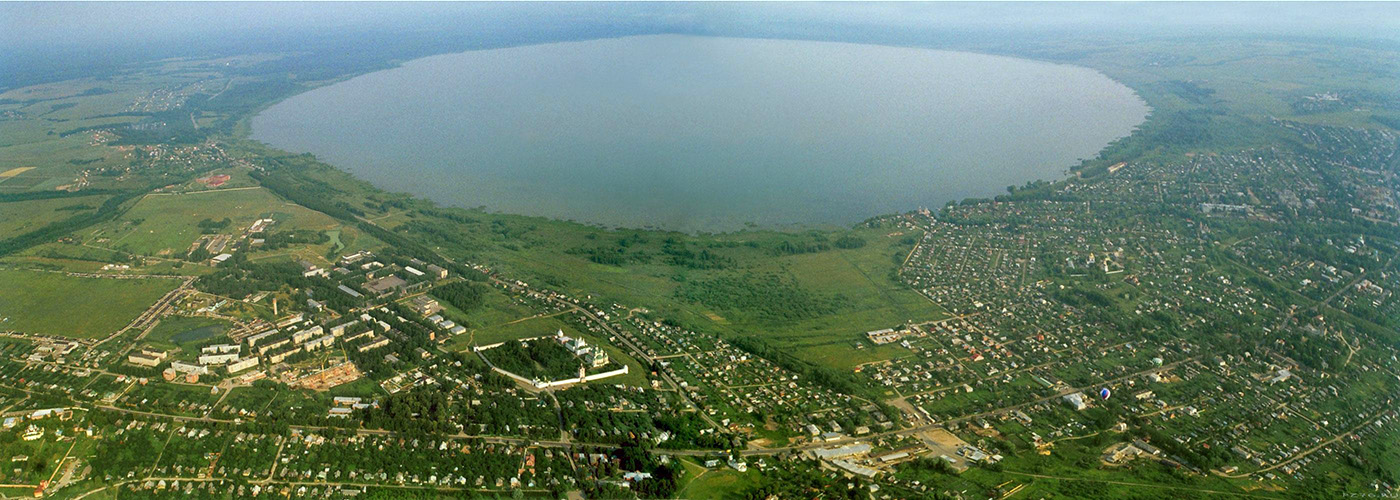 Рисунок 6. Национальный парк «Плещеево озеро»Фото: Елена Шандуц(http://rus2web.ru/users_catalog/opinion/2016/december/2016-12-16-03-15-34-37.jpg)	Парк обладает значительным природно-культурным  потенциалом: 1 памятник природы, 26 памятников археологии, 2 памятника архитектуры и 2 памятника истории. Наибольшей природной ценностью является озеро Плещеево – памятник природы и истории, уникальный по своим лимнологическим характеристикам водоем, обладающий высоким рекреационным потенциалом. Среди природно-рекреационных ресурсов парка первостепенная роль принадлежит лесам. В пределах территории парка проходит северная граница подзон южной тайги и смешанных лесов. Основные типы растительности парка – лесной и болотный. В состав национального парка и его охранной зоны вошли ценные лесные массивы: урочище Кухмарь, сосновый бор у села Соломидино, сосновый лес в местечках Симак и Урев (Пришвинские места), лес у часовни «Крест» и другие. Из болотных массивов особый интерес представляют болота Половецко-Купанское (заказник), Чистое-Белое и Сомино (памятники природы).	Лесные и болотные угодья являются местообитанием редких, ценных и других видов фауны и флоры. Флора национального парка насчитывает около 790 видов сосудистых растений (около 75% от современной аборигенной флоры Ярославской области), среди них 35 – редких для области и 7, включенных в Красную книгу Российской Федерации. Фауна национального парка представлена примерно 300 видами позвоночных животных, из которых млекопитающих – около 60 видов, птиц – 210 видов, пресмыкающихся и земноводных более 10 видов, рыб – 16 видов; отмечено более 20 видов животных, охраняемых на территории области, и 7 видов, включенных в Красную книгу Российской Федерации.	К числу уникальных природных объектов национального парка относится дендрологический сад им. С.Ф. Харитонова, основанный в 1962 году. Здесь акклиматизировано более 600 видов древесно-кустарниковых пород из Сибири, Дальнего Востока, Японии и Кореи, Северной Америки, Средней Азии, Крыма и Кавказа. 	Дендросад входит в группу ботанических садов России, является одним из центров природоохранной работы, интродукции древесно-кустарниковых, лекарственных и ароматических растений, испытания и выращивания плодовых и декоративных саженцев, проведения эколого-просветительской, научно-исследовательских и опытных работ.	Особо охраняемые природные территории Ярославской области в своей структуре можно разделить на некоторые группы: -Ландшафтные особо охраняемые территории;-Зоологические особо охраняемые природные территории;-Гидрологические особо охраняемые природные территории;-Туристско-рекреационные местности. На исторически-сложившихся территориях Ярославской области преобладают ландшафтные особо охраняемые территории.3.2.Размещение объектов природно-культурного наследия по районам Ярославской области	На территории Ярославской области насчитывается 3 городских округа и 17 муниципальных районов, в каждом из которых имеются объекты, относящиеся к природно-культурному наследию. Сравнительный и региональный анализ природно-культурного наследия должен базироваться на относительных и, частично, абсолютных показателях. Поэтому на разных этапах исследования можно  использовать статистические методы для определения количественных и качественных показателей размещения объектов природно-культурного наследия.	Проведя анализ Списка объектов культурного наследия и Перечня особо охраняемых природных территорий Ярославской области удалось исследовать размещение объектов природного и культурного наследия  (расчет количества объектов в каждом из муниципальных образований)  по муниципальным районам и городам областного подчинения Ярославской области.Таблица 3. Размещение объектов культурного наследия по муниципальным районам и городам областного подчинения	Исходя из полученных данных, можно сделать вывод о том, что наибольшее количество объектов культурного наследия размещено на исторически сложившихся территориях  древних  городов Ярославской области, таких как : г. Ярославль, г. Ростов, г. Переславль, г. Углич и их районов. Все эти муниципальные образования находятся в выгодном положении относительно основных транспортных магистралей. Высокий историко-культурный потенциал и выгодное транпортное положение способствует развитию в данных муниципальных образований такого вида экономической деятельности, как туризм. Таблица 4. Размещение особо охраняемых природных территорий по муниципальным районам Ярославской области	Что же касается особо охраняемых природных территорий, то они размещены на территориях менее благополучных с точки зрения социально-экономического развития и транспортной доступности. Возможно, за счет этого и сохраняется их богатое природное наследие Ярославской области. Географическое положение Ярославской области, наличие на ее территории крупных рек, озер и водохранилищ, обилие лесов, болот, полей, лугов и пашен создает разнообразные природные условия. По характеру растительности Ярославская область расположена в двух природных зонах, условно разделенных рекой Волгой. Северная часть области, в которой преобладают еловые леса, заходит в зону тайги и относится к западному округу подзоны хвойных лесов; территория к югу от Ярославля входит в северную часть подзоны смешанных лесов, состоящих из сочетания хвойных пород (ель, сосна) с осиной, березой, ольхой и некоторого количества широколиственных пород (липа, клен, дуб, орешник). Средняя лесистость нашей области составляет  40-45% территории. Условия обитания животных в различных ландшафтах неоднородны. Наиболее благоприятны для жизни животных лесные ландшафты.Разница в природных условиях южных и северных районов заметно сказывается как на формировании видового состава растительного и животного мира, так и на их биологии. Сезонные явления в жизни местной природы проходят не одновременно на всей территории области, а с колебаниями в пределах 12-15 дней, в зависимости от широты. От состояния растительности тесно зависит и жизнь животных. 	Для дальнейшего исследования применялись общепринятые методы исследования территориального размещения объектов. 	Таблица 5.  Система показателей исследованияПоказатели, характеризующие уровень обеспеченности объектами природно-культурного наследия.		Традиционными широко используемыми в региональных исследованиях пространственной неоднородности различных процессов являются показатели плотности. 	В том случае, когда имеется достаточно подробная количественная информация о внутренней структуре изучаемого объекта или явления, сгруппированная по территориальным единицам, становится возможным определение уровней географической концентрации той или иной характеристики изучаемого района. Мерой территориальной концентрации являются соответствующий коэффициент. За основу была взята следующая формула: К тер.концентрации = N опкн/S тер. Х 1000;Где N опкн – количество ООПТ или объектов культурного наследия на территории рассматриваемой административной единицы Ярославской области;S тер – площадь рассматриваемой административной единицы Ярославской области;	Таким образом, коэффициент территориальной концентрации объектов природного и культурного наследия был рассчитан для каждого муниципального образования Ярославской области на 1000 кв.м. Полученные данные сведены в следующую таблицу.Таблица 6. Коэффициент территориальной концентрации объектов культурного наследия в муниципальных районах и городах областного подчиненияТаблица 7. Коэффициент территориальной концентрации особо охраняемых природных территорий в муниципальных районах и в административном центре Ярославской области	На основе данных о количестве объектов природно-культурного наследия, численности населения административных единиц Ярославской области рассчитан коэффициент душевой обеспеченности объектами культурного наследия и ООПТ для рассматриваемых административных единиц Ярославской области: К душ.обеспеченности = N опкн/ ЧН тер. Х 1000;Где N опкн – количество объектов природного и культурного наследия на территории рассматриваемой административной единицы Ярославской области;S тер – площадь рассматриваемого муниципального образования. Полученные данные были сведены в следующие таблицы:Таблица 8. Коэффициент душевой обеспеченности объектами культурного наследия в муниципальных районах и городах областного значенияТаблица 9. Коэффициент душевой обеспеченности особо охраняемыми природными территориями в муниципальных районах и в административном центре Ярославской области	Кроме того, находится возможным рассчитать показатели, характеризующие уровень и структуру объектов природно-культурного наследия:Таблица 10. Доля объектов культурного наследия Ярославской области в муниципальных районах и городах областного значенияТаблица 11. Доля объектов культурного наследия федерального значения в муниципальных районах и городах областного значенияТаблица 12. Доля объектов культурного наследия регионального значения в муниципальных районах и городах областного значения            Кроме того, в Ярославле расположены 43 объекта культурного наследия местного значения, доля которых в общей структуре объектов культурного наследия составляет 2,47 %.Таблица 13. Доля особо охраняемых природных территорий в муниципальных районах и в административном центре Ярославской областиТаблица 14. Доля государственных природных заказников в муниципальных районах и в административном центре Ярославской областиТаблица 15. Доля памятников природы в муниципальных районах и в административном центре Ярославской областиРезультаты данного исследования отображены на картах (Приложение 1-2)	Наибольшее количество объектов культурного наследия расположено в Ярославском муниципальном районе, включая г. Ярославль. Среди остальных административных единиц Ярославской области по количеству объектов культурного наследия выделяется Переславский муниципальный район, включая Переславль Залесский, Ростовский муниципальный район, включая г. Ростов, Рыбинский муниципальный район, Угличский муниципальный район. Все эти административные единицы имеют памятники историко-культурного наследия XVII-XIX вв.	Сответственно, и в этих же муниципальных районах наблюдается самый высокий коэффициент территориальной концентрации объектов культурного наследия.	А вот коэффициент душевой обеспеченности объектами культурного наследия имеет явное преимущество в южной части Ярославской области, что объясняется богатым историко-культурным наследием данных муниципальных образований и относительно низкой численностью населения.	Следует отметить, что все эти муниципальные районы находятся в выгодном  положении относительно основных транспортных магистралей, что способствует развитию туризма на данных территориях. Кроме того, многие из этих  муниципальных районов граничат с соседними субъектами Российской Федерации, и это уже говорит о том, что памятники культуры имеют межрегиональное значение. Они являются привлекательными не только для соседних регионов, но и для туристов из всех уголков России и зарубежья.	Наибольшее количество особо охраняемых территорий расположено в Борисоглебском, Гаврилов-Ямском, Даниловском, Тутаевском, Переславском, Ростовском и Некрасовском муниципальном районе. Здесь же наблюдается наиболее высокий коэффициент территориальной концентрации особо охраняемых природных территорий.	Коэффициент душевой обеспеченности особо охраняемыми природными территориями наиболее высокий в Борисоглебском, Брейтовском и Первомайском муниципальном районе. Это обьясняется высокой плотностью особо охраняемых природных территорий в данных районах и относительно низкой численностью населения. 	Кроме того, следует заметить, что особо охраняемые природные территории преобладают, в отличие от объектов культурного наследия, в менее доступных с точки зрения транспорта районах, и, наверное поэтому, они сформировались в местах дикой природы, нетронутой цивилизацией. Маркетинговый анализ вовлеченности объектов природно-культурного наследия в экскурсионные программы туристических компаний по Ярославской области	Маркетинговая деятельность рассматривается как деятельность, направленная, прежде всего, на согласование возможностей предприятия с ситуацией на рынке с целью получения прибыли конкретных преимуществ. Залогом качества маркетинговой деятельности являются проводимые маркетинговые исследования.	Маркетинговые исследования включают в себя изучение и оценку сложившейся рыночной ситуации, в процессе чего создается необходимая информационная база, являющаяся основой в системе маркетинга. Результативность принимаемых управленческих решений напрямую зависит от реализации функции «анализ», поэтому маркетинговый анализ является составной частью маркетинговых исследований. Маркетинговый анализ как процесс исследования представляет собой систему специальных знаний, направленных на изучение рыночной среды, в которой функционирует предприятие (Герасимов Б.И., Коновалова Т.М., Сталкина Н.И., Терехова Г.И.  Маркетинговый анализ, 2012).	В нашем случае маркетинговый анализ будет основан на выявлении  объектов природно-культурного наследия, входящих в экскурсионные  предложения туристических компаний по Ярославской области. Были рассмотрены однодневные экскурсионные программы 10 туристических компаний. В основном, объекты культурного наследия, задействованные в экскурсионных программах совпадают в различных предложениях туристических компаний, таким образом выделились основные направления популярных туристических маршрутов. 	Информация о составе экскурсионных программ была представлена на сайтах туристических агентств и организаций. На примере экскурсионных предложений первого туристической компании рассмотрим, как происходила выборка объектов природно-культурного наследия среди остальных мест посещения. Наименования указанных объектов сопоставлялись с наименованием объектов культурного и природного наследия, согласно утвержденным Спискам.Экскурсионные программы туристической компании:Экскурсионная программа «Усадебный приём» - д. Карабиха. Данная экскурсионная программа подразумевает посещение объекта культурного наследия федерального значения, ансамбля «Усадьба-музей Некрасова Николая Алексеевича» (согласно постановлению Совета Министров РСФСР от 30 августа . № 1327;Программа «Соляная столица» - пос. Некрасовское.	Данное туристическое предложение включает в себя посещение следующих объектов культурного наследия регионального значения:«Воскресенский собор» (1700-1711 гг.), «Церковь Рождества Богородицы» ( 1700 г.), включенные в реестр объектов культурного наследия на основании решения Яроблисполкома от  20.12.90 № 401.Экскурсионная программа «Ямская слобода» - г. Гаврилов-Ям,
с. Великое. Программа включает в себя посещение следующих объектов культурного наследия:«Усадьба Локалова» ( 1888-1890 гг.) – объект культурного наследия федерального значения (Указ Президента Российской Федерации от 20 февраля . № 176) – с. Великое.«Церковь Рождества Богородицы» (.), «Церковь Покрова» (1741 г.), «Колокольня» (1758-1761 гг.), входящие в состав объекта культурного наследия «Храмовый комплекс» на основании решения Яроблисполкома от 26.06.86. № 406, расположенные в селе Великом.	Кроме того в данном предложении подразумевается посещение ООПТ «Пруды в с. Великом» - памятник природы регионального значения (постановление Правительства Ярославской области от 01.07.2010
№ 460-п «Об утверждении перечня особо охраняемых природных территорий Ярославской области и о признании утратившими силу отдельных постановлений Администрации области и Правительства области»Экскурсионная программа «Сентиментальное путешествие» - г.ТутаевДанная экскурсионная программа подразумевает посещение следующих объектов культурного наследия: «Казанская церковь»( XVII в.) – объект культурного наследия федерального значения (постановление Совета Министров РСФСР от 30 августа . № 1327) – г. Тутаев;«Городские валы» ( XV в.), «Культурный слой города» ( XI – XVII вв. н.э.) – объекты культурного наследия  федерального значения на основании постановления Совета Министров РСФСР от 30 августа . № 132 и указа Президента Российской Федерации от 20 февраля . № 176;«Церковь Покрова» ( 1674 г) – объект культурного наследия федерального значения (постановление Совета Министров РСФСР от 30 августа . № 1327) – г.Тутаев;«Воскресенский собор, ограды и колокольня» ( .) – объект культурного наследия федерального значения на основании постановления Совета Министров РСФСР от 30 августа . № 1327;«Пожарная каланча» - объект культурного наследия федерального значения на основании указа Президента Российской Федерации от 20 февраля . № 176,  памятник архитектуры .«Дом Ярышева» ( 2-я пол. XVIII в.) – объект культурного наследия федерального значения (указ Президента Российской Федерации от 20 февраля . № 176);«Дом Илларионовых» (кон. XVIII в.) – объект культурного наследия регионального значения на основании решения Яроблисполкома от 28.11.66 №  878 – г. Тутаев;Экскурсионная программа «Рыбинск-городок – Петербурга уголок» - г. Рыбинск.Данное экскурсионное предложение предполагает посещение следующих объектов культурного наследия:«Спасо-Преображенский собор» (1851г.) - объект культурного наследия регионального значения (решение  Яроблисполкома от 2 20.11.66 №  878) – г. Рыбинск; «Пожарная каланча» (1842 г., 1870-е гг.) – объект культурного наследия федерального значения на основании указа Президента Российской Федерации от 20 февраля . № 176; «Здание Старой Бирржи» (XIX  в.) – объект культурного наследия федерального значения (постановление Совета Министров РСФСР от 30 августа . № 1327);«Усадьба Наумова» ( XIX - XX  вв.) – объект культурного наследия федерального значения (указ Президента Российской Федерации от 20 февраля . № 176);«Усадьба Михалковых» (XVIII - XX  вв.) - объект культурного наследия федерального значения (указ Президента Российской Федерации от 20 февраля . № 176);«Церковь Сретения» ( 1873 г.) – объект культурного наследия регионального значения (Решение  Яроблисполкома от  24.01.89 № 43); «Церковь Казанская» – объект культурного наследия регионального значения (Решение  Яроблисполкома от  24.01.89 № 43); 	Кроме того, экскурсионная программа включает в себя посещение такой ООПТ, как:«Парк пос. Борок» - памятник природы регионального значения на основании решения Яроблисполкома от 25.07.1966 № 582 "Об охране природных ландшафтов, памятников садово-паркового искусства, имеющих оздоровительную культурно-эстетическую, научно-познавательную и историко-мемориальную ценность" и постановления Правительства Ярославской области от 01.07.2010 № 460-п «Об утверждении перечня особо охраняемых природных территорий Ярославской области и о признании утратившими силу отдельных постановлений Администрации области и Правительства области», располагающийся в Некоузском муниципальном районе. Экскурсионная программа «Город-сказка, город-мечта» - г. Углич.Программа подразумевает посещение следующих объектов культурного наследия:«Церковь Дмитрия на крови» (.) – объект культурного наследия федерального значения (постановление Совета Министров РСФСР от 30 августа . № 1327);«Дворец царевича Дмитрия»( .) - объект культурного наследия федерального значения (постановление Совета Министров РСФСР от 30 августа . № 1327);«Место основания города Углича» - объект культурного наследия федерального значения (постановление Совета Министров РСФСР от 30 августа . № 1327);«Собор Спасо-Преображенский с колокольней» (.) объект культурного наследия федерального значения (постановление Совета Министров РСФСР от 30 августа . № 1327);«Ансамбль Алексеевского монастыря» ( XVII в.) - объект культурного наследия федерального значения (постановление Совета Министров РСФСР от 30 августа . № 1327);«Дом Калашниковых» (XVIII в.) - объект культурного наследия федерального значения (постановление Совета Министров РСФСР от 30 августа . № 1327);«Угличская гидроэлектростанция» (1936-1955 гг.) – объект культурного наследия регионального значения на основании решения Яроблисполкома от 26.06.86 № 406.10) Экскурсионная программа «В некотором Царстве» - г.Переславль-ЗалесскийПрограмма подразумевает под собой посещение следующих объектов культурного наследия:Городище «Клещино» (XI–XII вв.) - объект культурного наследия федерального значения (постановление Совета Министров РСФСР от 30 августа . № 1327);«Усадьба «Ботик», бот «Фортуна» и памятник Петру I на месте строительства первого русского флота в 1689-1693 гг.» - объект культурного наследия федерального значения (постановление Совета Министров РСФСР от 30 августа . № 1327); «Спасо-Преображенский собор» (.) – объект культурного наследия федерального значения (постановление Совета Министров РСФСР от 30 августа . № 1327);«Ансамбль Никитского монастыря» ( XVI –XVIII вв.) - объект культурного наследия федерального значения (постановление Совета Министров РСФСР от 30 августа . № 1327);«Церковь Корнилиевская (Смоленская)» (1705 г.) – объект культурного наследия федерального значения (постановление Совета Министров РСФСР от 30.08.60 № 1327;«Ансамбль Данилова  монастыря» (XVI- XVIII вв.) – объект культурного наследия федерального значения (постановление Совета Министров РСФСР от 30.08.60 № 1327);«Никольский монастырь»  (XVII- XVIII вв.) – объект культурного наследия федерального значения (постановление Совета Министров РСФСР от 30.08.60 № 1327);11) Экскурсионная программа «Княжий город» - г. Ростов ВеликийПрограмма включает в себя посещение следующих объектов культурного наследия:«Ансамбль Ростовского кремля» - объект культурного наследия федерального значения (постановление Совета Министров РСФСР от 30 августа . № 1327);«Ансамбль Спасо-Яковлевского монастыря» (XVII- XVIII вв.) - объект культурного наследия федерального значения (постановление Совета Министров РСФСР от 30 августа . № 1327);«Церковь Рождества в Рождественском монастыре» (XVII в.) – объект культурного наследия федерального значения постановление Совета Министров РСФСР от 30 августа . № 1327);«Дом Голубкина» (кон. XVIII в.) - объект культурного наследия федерального значения постановление Совета Министров РСФСР от 30 августа . № 1327);«Дом Горячева» (кон. XVIII в.) – объект культурного наследия федерального значения постановление Совета Министров РСФСР от 30 августа . № 1327);«Дом Скатерникова» ( кон. XVIII в.) – объект культурного наследия федерального значения постановление Совета Министров РСФСР от 30 августа . № 1327);«Здание мужской гимназии Кекина, где проходило первое заседание Совета рабочих депутатов» (.) – объект культурного наследия регионального значения на основании решения Яроблисполкома от 19.05.76  №  339;	Аналогичным образом были рассмотрены экскурсионные предложения следующих туристических агентств по представленным направлениям: Предложения экскурсионных программ второй туристической компании:Экскурсионная программа г. Ярославль –пос. Толга- с. Вятское;Ярославль- д. Карабиха;Ярославль- Пошехонье;Экскурсионные программы третьей туристической компании:г. Ярославльс. Вятское;г. Рыбинск;г. Мышкин- Мартыново;г. Ростов;г. Переславль Залесский;г. Углич «Другой мир»;Предложения экскурсионных программ четвертой туристической компании:Обзорная экскурсия по Ярославлю;Экскурсионные программы пятой туристической компании:г. Ростов – г. Переславль-Залесский;г.Гаврилов-Ям – с.Великое;Пос. Толга – г. Данилов;г. Тутаев – г.Рыбинск;г. Мышкин – г.Углич;г. Рыбинск, «Борок».Предложения экскурсионных программ шестой туристической компании:г. Ярославльг. Тутаевг.Мышкинг. Рыбинскг. РостовЭкскурсионные программы седьмой туристической компании:1) г.Мышкин-г.Углич;2) г. Ярославль3) Усадьба Некрасова – д.Карабиха;8. Экскурсионные программы восьмой туристической компании: 1) г. Тутаев;2) г. Углич-Мартыново3) г.Ярославль-г.Данилов-Кукобой «Там, где происходят чудеса»;4) г. Гаврилов-Ям – с.Великое;5) г. Ярославль- с. Великое – д. Карабиха;6) Петровск-Ростов-Семибратово-Ярославль – «По старому Московскому тракту»7) г. Ярославль9. Экскурсионные программы девятой туристической компании:1)г. Ярославль и пос.Толга2) г.Ростов3) г.Углич- Мартыново;4) г. Переславль-Залесский;10. Экскурсионные программы десятой туристической компании:1) г. Ярославль;2) г. Ярославль – г. Ростов;2) г.Углич – г.Мышкин;3) г. Переславль-Залесский;4) г. Мышкин – Мартыново;5) г. Тутаев	Таким образом, выявились наиболее часто посещаемые туристами объекты природно-культурного наследия и основные направления туристического потока в Ярославской области, а именно:г. Ярославль представлен в экскурсионных предложениях 8-ми из 10-ти рассмотренных туристических агентств, и задействован в 13 из 50 рассмотренных экскурсионных программ.г. Ростов представлен в экскурсионных предложениях 6-ти из 10-ти рассмотренных туристических агентств, и задействован в 7 из 50 рассмотренных экскурсионных программ.г. Углич представлен в экскурсионных предложениях 6-ти из 10-ти рассмотренных туристических агентств, и задействован в  6 из 50 рассмотренных экскурсионных программ.г. Переславль и Переславский МР задействованы в 5-ти из 10-ти рассмотренных предложений туристических агентств, и в  6-ти из 50-ти рассмотренных экскурсионных программ.г. Тутаев задействован в 5-ти из 10-ти рассмотренных предложений туристических агентств, и в  5-ти из 50-ти рассмотренных экскурсионных программ.г. Мышкин задействован в 5-ти из 10-ти рассмотренных предложений туристических агентств, и в  5-ти из 50-ти рассмотренных экскурсионных программ.г. Рыбинск задействован в 4-х из рассмотренных 10-ти предложений туристических агентств; д. Карабиха – в 4-х из рассмотренных 10-ти предложений туристических агентств;  пос. Толга в 3-х из 10-ти рассмотренных предложений туристических агентств; с. Великое в 3-х из 10-ти  рассмотренных предложений туристических агентств; с. Вятское в 3-х из 10-ти рассмотренных предложений туристических агентств; Даниловский муниципальный район - в 2-х из 10-ти рассмотренных предложений туристических агентств;  Пошехонский муниципальный район - в 2-х из 10-ти рассмотренных предложений туристических агентств; Некрасовский муниципальный район задействован в 1-м из 10-ти рассмотренных предложений туристических агентств.	Таким образом, наиболее популярной из рассмотренных экскурсионных предложений является экскурсия по городу Ярославлю.	В ходе маркетингового анализа предложений туристических агентств по Ярославской области выявились наиболее популярные объекты природно-культурного, которые представляют собой основу не только историко-культурного потенциала региона, но и основу для развития туризма и сопутствующих сфер. Помимо посещения объектов природно-культруного наследия в экскурсионных программах подразумевается посещение различных музеев, мастерских, а также производств («Русский Лён» - с. Великое).	Если рассмотреть задействованные в экскурсионных предложениях объекты природно-культурного наследия, то наибольшее количество из них имеет статус федерального историко-культурного значения. Это говорит о том, что данные объекты обладают историко-архитектурной, художественной, научной и мемориальной ценностью, имеющей особое значение для истории и культуры Российской Федерации в целом, что привлекает посетить их туристов из других стран и регионов.	Помимо объектов природно-культурного наследия федерального и регионального значения, в рассмотренных экскурсионных программах подразумевается посещении и выявленных объектов культурного наследия, которые не включены в Единный реестр объектов культурного наследия, но обладают их признаками, и являются неким фондом для пополнения реестра. 	Следует отметить, что в меньшей степени в перечне задействованных объектов природно-культурного наследия представлены объекты природного наследия. Это объясняется тем, что уникальные памятники природы расположены вдали относительно развитых исторически сложившихся туристических центров Ярославской области, за небольшим исключением. 	Кроме того, в структуре задействованных объектов природно-культурного наследия явным количественным преимуществом обладают объекты религиозного назначения. Возведение данных объектов в основном датируются XVII-XIX вв. Это объясняется тем, что Ярославские земли-древние исторически сложившиеся территории в центральной части России, крупный Православный центр нашей страны. Кроме того, Ярославская земля была крупным центром по литью колоколов еще с середины XVIII в. благодаря местному купеческому роду Оловяшниковых, которые занимались изготовлением изделий из меди (медные иконы) и литьем колоколов. 	Кроме того, на Ярославской земле развивался золотобойный промысел. Пошехонье - центр по изготовлению сусального золота и золотофонных икон. Работы пошехонских мастеров до сих пор хранятся в храмах и музеях Ярославской области, представляя собой уникальные изделия из настоящего золота. Заключение	В ходе исследования, выявлено, что на сегодняшний день природно-культурное наследие это не только духовный, исторически значимый потенциал, но и потенциал экономический и социальный. Постиндустриальное общество осознало высочайший потенциал природно-культурного наследия, необходимость его использования как одного из важнейших ресурсов экономики.	Важной составляющей экономики региона Является туризм- приоритетное направление Стратегии социально-экономического развития Ярославской области. Роль природно-культурного наследия Ярославской области в туризме колоссальна. Богатое природно-культурное наследие области привлекает туристов из других регионов и стран.	Изучено территориальное распределение и классификация объектов природно-культурного наследия Ярославской области.Исходя из полученных данных, можно сделать вывод о том, что наибольшее количество объектов культурного наследия размещено на исторически сложившихся территориях  древних  городов Ярославской области, таких как , г. Ростов, г. Переславль, г. Углич и их районов. Все эти муниципальные образования находятся в выгодном положении относительно основных транспортных магистралей. Высокий историко-культурный потенциал и выгодное транпортное положение способствует развитию в данных муниципальных образований такого вида экономической деятельности, как туризм, а так же сопутствующих сфер деятельности. Что же касается особо охраняемых природных территорий, то они размещены на территориях менее благополучных с точки зрения социально-экономического развития и транспортной доступности. Возможно, за счет этого и сохраняется их богатое природное наследие Ярославской области. Но при этом, особо охраняемые природные территории являются перспективным направлением для развития различных видов туризма.По итогам маркетингового анализа выявлено, что в основных предложениях туристических маршрутов вовлечены объекты природно-культурного наследия, расположенные на исторически-сложившихся древних территориях с высокой транспортной доступностью, таких как  Углич, Переславль, Ростов, Ярославль и их районов.  Особо охраняемые природные территории широко представлены и в труднодоступных районах области. Таким образом, туризм играет важную роль в социально-экономическом развитии региона. Сегодня туризм - это важное направление, влияющее на экономику и развитие её отраслей, таких как транспорт, связь, торговля, производство сувенирной продукции, услуги туристских компаний, сфера питания, сельского хозяйства и др. Туризм дает возможность появления новых рабочих мест в различных сферах экономической деятельности. Происходит развитие инфраструктуры отдыха и туризма, что дает новый толчок  развитию региона. Привлекательность туристского направления зависит от важных переменных, которыми являются его культурные и социальные характеристики. Как правило, в наибольшей степени этот интерес проявляется к таким элементам культуры народа, как искусство, наука, религия, история. Ярославская область славится своим тысячелетним достоянием истории и культуры. На территории региона имеются старинные усадьбы, дома, храмовые комплексы, ансамбли, памятники садово-паркового искусства, что привлекает приехать сюда туристов из разных уголков страны и зарубежья. СПИСОК ЛИТЕРАТУРЫНормативно-правовая база:Конституция Российской Федерации (принята всенародным голосованием 12.12.1993) (ред. от 21.07.2014) // Система «КонсультантПлюс» - [Электроный ресурс]. URL: http://www.consultant.ru/document/cons_doc_LAW_28399/.Об объектах культурного наследия (памятниках истории и культуры) народов Российской Федерации: Федеральный закон от 25.06.2002 № 73-ФЗ (ред. от 09.03.2016) // Система «КонсультантПлюс» -  [Электронный ресурс]. Режим доступа: http://www.consultant.ru/document/Cons_doc_LAW_37318/.Об особо охраняемых природных территориях: Федеральный закон от 14.03.1995 № 33-ФЗ (ред. от 13.07.2015) // Система «КонсультантПлюс» - [Электронный ресурс]. URL: http://www.consultant.ru/document/cons_doc_law_6072/. Конвенция об охране Всемирного культурного и природного наследия – [Электронный ресурс]  URL: http://whc.unesco.org/archive/convention-ru.pdf .Основы законодательства Российской Федерации о культуре (утв. ВС РФ 09.10.1992 N 3612-1) (ред. от 28.11.2015) (с изм. и доп., вступ. в силу с 01.01.2016) // Система «КонсультантПлюс» - [Электронный ресурс]. URL: http://www.consultant.ru/document/cons_doc_LAW_1870/ .Закон Ярославской области от 5 июня 2008 г. N 25-з "Об объектах культурного наследия (памятниках истории и культуры) народов Российской Федерации на территории Ярославской области"// Портал органов власти Ярославской области – [Электронный ресурс]. URL: http://www.yarregion.ru/depts/dookn/tmpPages/docs.aspxЗакон Ярославской области от 22 декабря 2015 года «Об особо охраняемых природных территориях регионального и местного значения в Ярославской области» (ред. от 15.01.2016) // Портал органов власти Ярославской области – [Электронный ресурс]. URL: http://www.yarregion.ru/depts/doosp/tmpPages/news.aspx?newsID=571 .Указ Губернатора от  27 февраля 2013 № 110 «Об утверждении концепции социально-экономического развития Ярославской области до 2025 года» // Консорциум Кодекс - [Электронный ресурс]. URL: http://docs.cntd.ru/document/428665716 .Постановление Правительства области от 16.12.2011 № 1020-п «О Перечне правовых актов в сфере стратегического управления социально-экономическим развитием Ярославской области» // Консорциум Кодекс – [Электронный ресурс] URL: http://docs.cntd.ru/document/934031220 .Постановление правительства Ярославской области от 24 июня  2014 года № 594-п «Об утверждении государственной программы Ярославской области  «Развитие культуры и туризма в Ярославской области» на 2014-2018 годы // Консорциум Кодекс – [Электронный ресурс] . URL: http://docs.cntd.ru/document/422449631 .Постановление Правительства Ярославской области от 01.07. 2010 № 460 – п « Об утверждении перечня особо охраняемых природных территорий Ярославской области и о признании утратившими силу отдельных постановлений Администрации области и Правительства области» -  [Электронный ресурс] URL: http://docs.cntd.ru/document/934027673 .Постановление Администрации Ярославской области от 03.09.2004 № 148 «Об утверждении перечней объектов культурного наследия, расположенных на территории г. Ярославля..» // Консорциум Кодекс – [Электронный ресурс] URL: http://docs.cntd.ru/document/934014244 .Постановление правительства Ярославской области от 13 августа 2014 года № 797-п «Об утвреждении стратегии развития туризма в Ярославской области до 2025 г. ( на 26.02.2016) // // Консорциум Кодекс – [Электронный ресурс] URL: http://docs.cntd.ru/document/422400446 ."Методические рекомендации по оценке объектов недвижимости, отнесенных в установленном порядке к объектам культурного наследия" (одобрены к применению Советом по оценочной деятельности (заседание от 23.06.2015) // Законы, кодексы и нормативно-правовые акты Российской Федерации  – [Электронный ресурс] URL: http://legalacts.ru/doc/metodicheskie-rekomendatsii-po-otsenke-obektov-nedvizhimosti-otnesennykh/Монографии и научные статьи:Никифорова А.А. Памятники природно-культурного наследия в регионах ресурсного типа: особенности охраны: Монография. - Нижневартовск: Изд-во Нижневарт. гос. ун-та, 2013. - 127 с.).Мазуров Ю.Л. - Природное и культурное наследие как фактор развития природопользования: вопросы методологии и практики управления // Автореферат диссертации на соискание ученой степени доктора географических наук – МГУ им. М.В.Ломоносова (дата защиты 25.05.2006 г.).Ожегов С.И., Шведова Н.Ю. Толковый словарь русского языка: 80 000 слов и фразеологических выражений // Российская академия наук. Институт русского языка им. В. В. Виноградова. М., 1999. С.391.Веденин Ю.А. Современные проблемы сохранения наследия // Культурное и природное наследие в региональной политике: Тез. докл. республ. науч.-практ. конф. Ставрополь, 1997. С. 4 – 9.Кулешова М.Е. Понятийно-терминологическая система «природное культурное наследие»: содержание и основные понятия // Уникальные территории в культурном и природном наследии регионов: Сб. науч. тр. М., 1994. С. 41.Баллер Э.А. Социальный вопрос и культурное наследие. М., 1987.Герасимов Б.И., Коновалова Т.М., Сталкина Н.И., Терехова Г.И.  Маркетинговый анализ // ТГТУ, 2012. Феномен культуры в Российской общественной географии: экспертные мнения, аналитика, концепты// под ред. А.Г. Дружинина и В.Н. и В.Н. Стрелецкого; Издательство Южного федерального университета. – Ростов на Дону, 2014. – 536 с. Тлюняева А.А. Преемственность этнокультурных традиций в глобализирующемся Мире // Аналитика культурологи, 2006 № 6.Лихачев. Д.С. Декларация прав культуры и ее международное значение // Наука и жизнь, 2006, № 2. С. 23 – 37.Герасимов Б.И., Коновалова Т.М., Сталкина Н.И., Терехова Г.И.  Маркетинговый анализ //Вестник Южно-Уральского университета, 2012.Сборники Федеральной службы государственной статистики и Территориального органа Федеральной службы государственной статистики по Ярославской области:(«Ярославская область в цифрах-2016 год» - [Электронный ресурс] URL:http://yar.gks.ru/wps/wcm/connect/rosstat_ts/yar/resources/8ad4f3004ce982ce82c0d74fc772e0bb/Ярославская+область+в+цифрах+2016.pdf «Ярославская область – 2016 г. Статистический ежегодник» - [Электронный ресурс] URL:http://yar.gks.ru/wps/wcm/connect/rosstat_ts/yar/resources/1e18900042810965a9f3ed2d59c15b71/Ежегодник+2016+.pdf ;«Регионы России.Социально-экономические показатели - 2016г.» -[Электронный ресурс] URL: http://www.gks.ru/free_doc/doc_2016/region/reg-pok16.pdf;«Регионы России. Основные характеристики субъектов Российской Федерации - 2016 г.» -[Электронный ресурс]URL: http://www.gks.ru/free_doc/doc_2016/region/reg_sub16.pdf;Ресурсы сети интернет:Департамент промышленной политики Ярославской области – URL: http://www.yarregion.ru/depts/dppdt/pages/prom.aspx;Департамент охраны объектов культурного наследия Ярославской области – URL: http://www.yarregion.ru/depts/dookn/default.aspxРеестр объектов культурного наследия Ярославской области // Департамент охраны объектов культурного наследия Ярославской области – [Электронный ресурс] URL: http://www.yarregion.ru/depts/dcul/tmpPages/reestrr.aspx;«Экологическое образование и обучение» - [Электронный ресурс] URL: http://www.ecoedu.ru/index.php?r=14&id=81;«Информационно-аналитическое агентство «РИА». МИА «Россия сегодня». «Рейтинг российских регионов по качеству жизни – 2015»-[Электронный ресурс] URL: http://www.riarating.ru/infografika/20160225/630010958.html;Российская музейная энциклопедия - [Электронный ресурс].URL: http://www.museum.ru/rme/dictionary.asp?85.  Реестр объектов культурного наследия Ярославской области // Департамент охраны объектов культурного наследия Ярославской области – [Электронный ресурс] URL: http://www.yarregion.ru/depts/dcul/tmpPages/reestrr.aspx;Официальный сайт туристического агентства «Волга-тур» [Электронный ресурс] URL: http://volgatur.ru/Официальный сайт туристического агентства «Discovery» [Электронный ресурс] URL: http://www.discovery-tourizm.ru/Официальный сайт туристического агентства «ЯрОблТур» [Электронный ресурс] URL: http://www.yarobltour.ru/Официальный сайт туристического агентства «Щоколад – Ярославль» [Электронный ресурс] URL: http://shokoladtur.ru/ Официальный сайт туристического агентства «Russia-tour» [Электронный ресурс] URL: http://russiatour.ru/ Официальный сайт туристического агентства «Russia-Open» [Электронный ресурс] URL: http://www.russia-open.com/   Официальный сайт туристического агентства «Ярослав Мудрый» [Электронный ресурс] URL: http://yarmudr.ru/ Официальный сайт туристического агентства «Ярославское бюро путешествий и экскурсий» [Электронный ресурс] URL: http://travel-yaroslavl.ru/ Официальный сайт туристического агентства «Ярославские путешествия» [Электронный ресурс] URL: http://yaroslavskie-puteshestviya.keer.su/ Официальный сайт туристического агентства «Ярославский экскурсионный центр» [Электронный ресурс] URL: http://экскурсоводы-ярославля.рф/ Приложение 1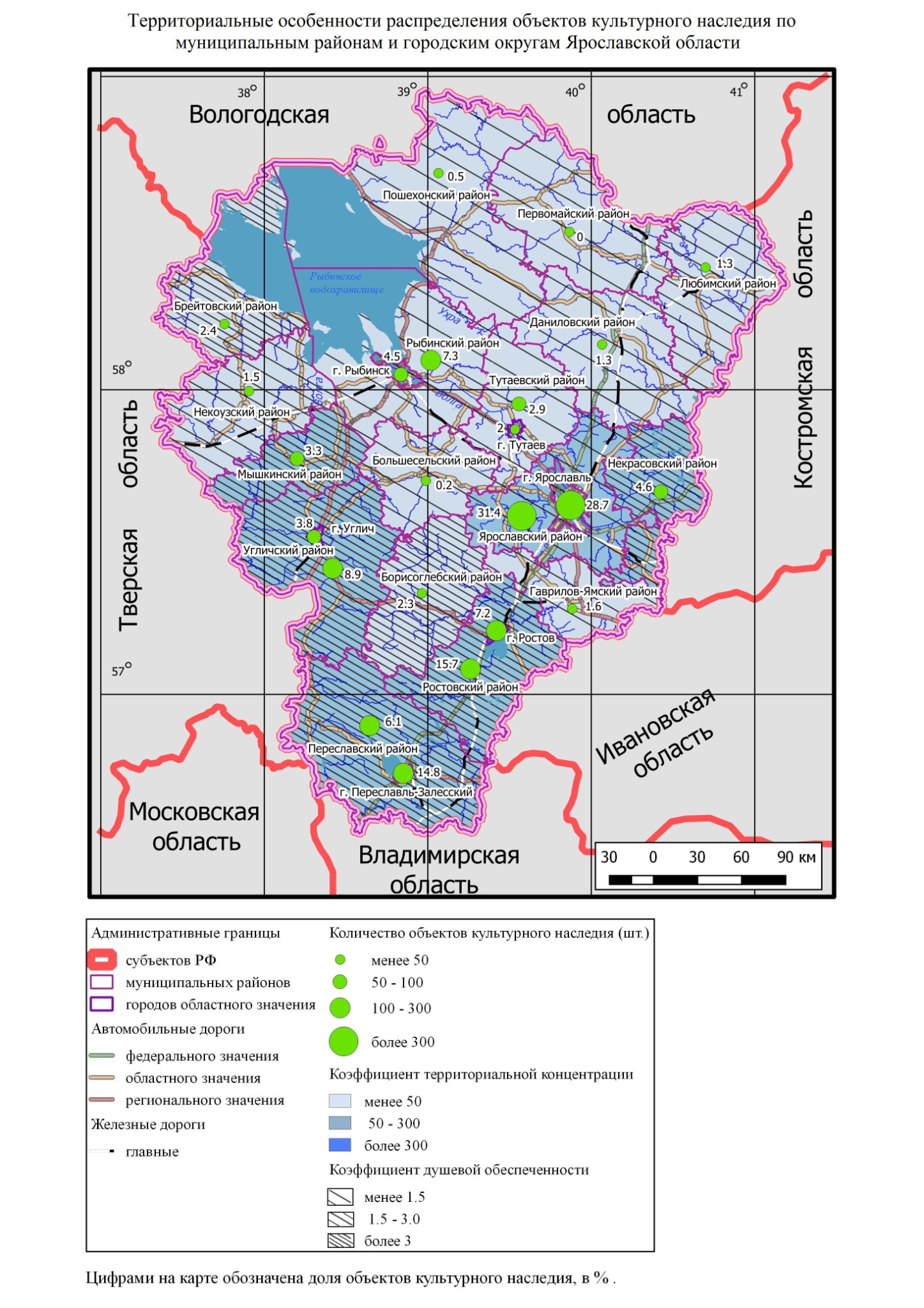 Составленл автором на основе собственных расчетовПриложение 2 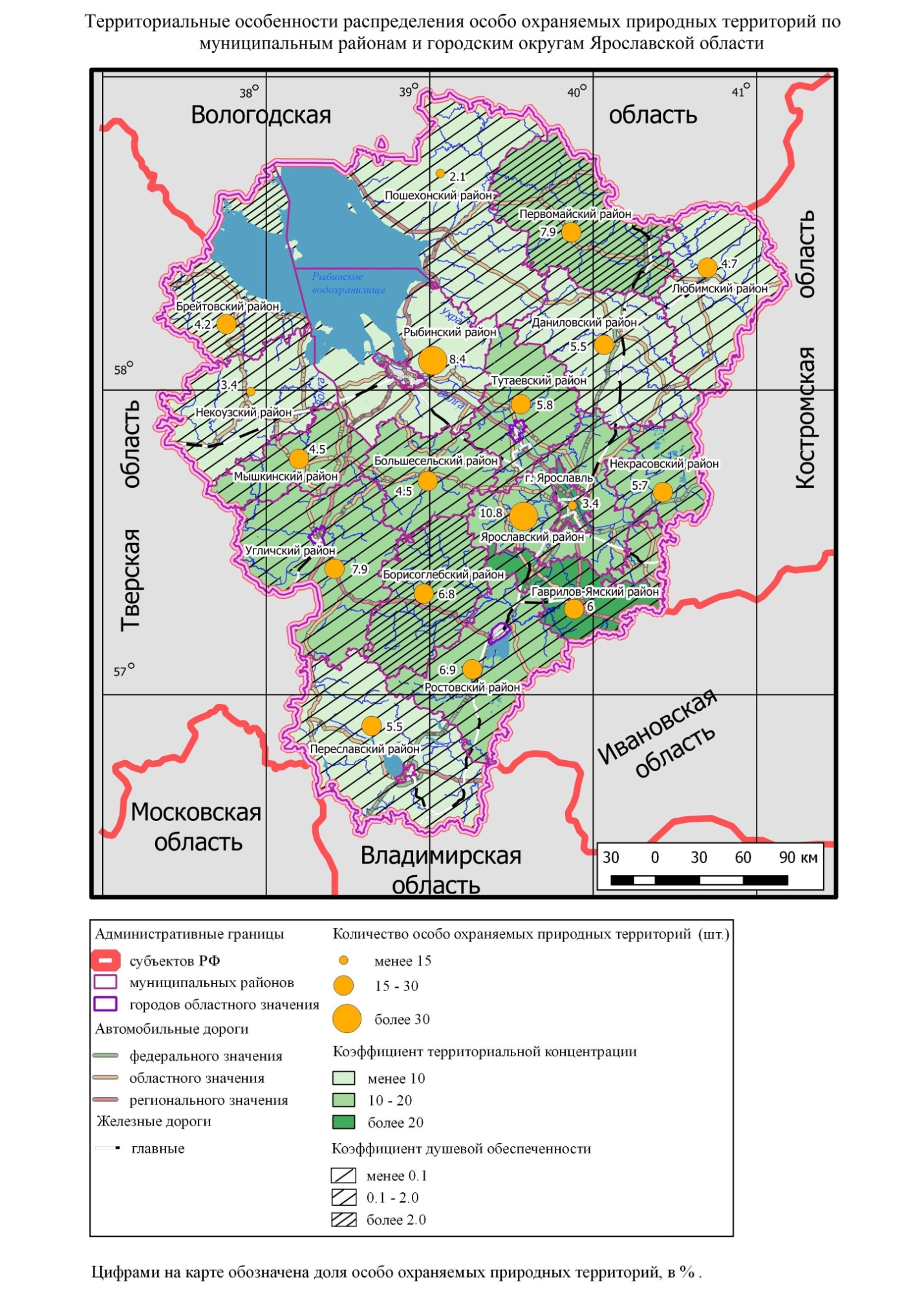 Составлено автором на основе собственных расчетовПриложение 3Научный руководительК.г.н., доцент К.Д.  Шелест__________________«__» __________2017Заведующий кафедройД.г.н., проф.  А.А.  Анохин__________________«__» __________2017Факторы качества жизниЗначение по группеМесто среди всех субъектов РФСводный рейтинговый балл50,326Уровень доходов населения 46,324Жилищные условия65,521Обеспеченность объектами социальной инфраструктуры54,03Экологические и климатические условия 65,714Безопасность проживания 50,932Демографическая ситуация 33,546Здоровье и образование 51,634Освоенность территории и развитие транспортной инфраструктуры 47,021Уровень экономического развития51,024Развитие малого бизнеса45,730Вид экономической деятельности 20102011201220132014Всего239644286967,5327279,6362861,8388135,5Сельское хозяйство, охота и лесное хозяйство1012112159,412695,413225,417646,7Рыболовство, рыбоводство99,9100,4132,3134,7138,5Добыча полезных ископаемых232,5624,1345,0508,9482,5Обрабатывающие производства 59837,278053,086637,790144,895852,5Производство и распределение электроэнергии, газа и пара1341815285,11466116763,317318,1Строительство20114,721568,224350,727599,328419,3Оптовая и розничная торговля; ремонт автотранспортных средств, мотоциклов, бытовых изделий, и предметов личного пользования37859,84646859866,565712,868485Гостиницы и рестораны2478,327703120,23613,63985,2Транспорт и связь36155,439913,639638,749167,051552,0Финансовая деятельность1103,31039,01306,9918,8830,9Операции с недвижимым имуществом, аренда и предоставление услуг20976,426195,232149,634648,337935,5Государственное управление и обеспечение военной безопасности, социальное страхование15060,316270,62067122715,124074,2Образование8486,39647,811448,71393915589,9Здравоохранение и предоставление социальных услуг9732,812096,814831,516989,118577,6Предоставление прочих коммунальных, социальных и персональных услуг3968,14776,35424,46781,77247,6Сильные стороныСлабые стороныВысокая привлекательность региона для туризма, в т.ч. историко-культурный потенциалВысокий уровень развития обрабатывающих отраслей:-машиностроение-нефтехимия-химия(резина, краски)Фармацевтический кластер с участием ведущих международных корпорацийНаличие крупных холдиноговРегиональный железнодорожный узелНаличие аэропортаБлизость к Москве (рынок, кадры, логистика, инвестиции)Наличие развитой научной и образовательной базы в сфере химии и нефтехимииНаличие педагогического института и высокий уровень общего образованияПоложительный опыт участия в различных федеральных программах/ проектах и привлечение финансированияНедостаточно динамичное развитие ключевых доходообразующих отраслей региона: химия, машиностроение, туризмНиже среднего по России уровень развития социальных отраслей (качества жизни)Неудовлетворительное состояние дорогСлабое развитие предпринимательства и малого бизнесаВысокий уровень демографической нагрузки на убывающее трудоспособное населениеБольшая распыленность по территории региона относительно небольшого по численности населенияВозможностиУгрозыРость внутреннего и венешнего туризмаФедеральный приоритет на развитие инновационных, наукоемких и высокотехнологичных отраслейБыстрый рост в мире отраслей новой экономикиНедоиспользование механизмов управления социальными отраслями и потенциал увеличения их эффективностиРазвитие и расширение «большой» МосквыПотенциал увеличения региональных налоговых платежей корпораций, в т.ч. за счёт бюджетной реформыНедостаточная динамика и отсутствие долгосрочной перспективы развития основных отраслей экономики, что приведет к дальнейшему отставанию развития Ярославской области от других регионвСильная конкуренция за инвестиции со стороны соседних регионовОтток профессиональных кадров и талантливой молодежи в МосквуМуниципальные районы или города областного подчиненияКоличество объектов культурного наследия (шт.)Большесельский3Борисоглебский40Брейтовский42Гаврилов-Ямский28Даниловский22Любимский 23Мышкинский58Некоузский26Некрасовский80Первомайский0Переславский 258в т.ч. г. Переславль-Залесский107Пошехонский8Ростовский 274в т.ч. г. Ростов126Рыбинский128в т.ч. г. Рыбинск78Тутаевский51в т.ч. г. Тутаев36Угличский 156в т.ч. г. Углич66Ярославский 547в т.ч. г. Ярославль501Муниципальные районы или административный центр Ярославской областиКоличество особо охраняемых природных территорий (шт.)Большесельский17Борисоглебский26Брейтовский16Гаврилов-Ямский23Даниловский21Любимский 18Мышкинский17Некоузский13Некрасовский22Первомайский30Переславский 21Пошехонский8Ростовский 24Рыбинский32Тутаевский22Угличский 30Ярославский 41в т.ч. г. Ярославль13Группа показателейНаименование показателей и способ расчетаПоказатели, характеризующие уровень обеспеченности объектами природно-культурного наследияКоэффициент территориальной концентрации объектов природно-культурного наследия – отношение количества объектов природно-культурного наследия к 1000 м2 территории;Коэффициент душевой обеспеченности объектами природно-культурного наследия – отношение количества объектов природно-культурного наследия к 1000 населения, проживающего на данной территории;Показатели, характеризующие уровень и структуру объектов природно-культурного наследияДоля объектов природно-культурного наследия – отношение числа объектов природно-культурного наследия территории к аналогичному показателю территории более высокого ранга.Доля объектов природного культурного наследия федерального уровня – отношение числа объектов природно-культурного наследия федерального уровня к общему их количеству в пределах рассматриваемой территории;Доля объектов природного культурного наследия регионального уровня – отношение числа объектов природно-культурного наследия регионального уровня к общему их количеству в пределах рассматриваемой территории;Доля объектов природного культурного наследия местного уровня – отношение числа объектов природно-культурного наследия местного уровня к общему их количеству в пределах рассматриваемой территории;Муниципальные районы или города областного подчиненияКоэффициент территориальной концентрацииБольшесельский2,3Борисоглебский22,9Брейтовский11,1Гаврилов-Ямский25Даниловский9,9Любимский 11,7Мышкинский52,2Некоузский13,3Некрасовский58,7Первомайский0Переславский 82,4в т.ч. г. Переславль-Залесский4755,5Пошехонский1,8Ростовский 131,7в т.ч. г. Ростов3937,5Рыбинский39,5в т.ч. г. Рыбинск3243,21Тутаевский35,1в т.ч. г. Тутаев1411,8Угличский 60,7в т.ч. г. Углич2481,2Ярославский 256,9в т.ч. г. Ярославль2434,4Муниципальные районы или административный центр Ярославской областиКоэффициент территориальной концентрации особо охраняемых природных территорийБольшесельский12,8Борисоглебский14,9Брейтовский7,4Гаврилов-Ямский20,5Даниловский9,5Любимский 9,2Мышкинский15,3Некоузский6,7Некрасовский16,1Первомайский13,5Переславский 6,7Пошехонский1,8Ростовский 11,5Рыбинский9,9Тутаевский15,2Угличский 11,7Ярославский 19,3в т.ч. г. Ярославль63,2Муниципальные районы или города областного подчиненияКоэффициент душевой обеспеченностиБольшесельский0,3Борисоглебский3,3Брейтовский6,4Гаврилов-Ямский1,1Даниловский0,9Любимский 2,1Мышкинский5,9Некоузский1,8Некрасовский4,1Первомайский0Переславский 4,3в т.ч. г. Переславль-Залесский2,7Пошехонский0,6Ростовский 4,3в т.ч. г. Ростов4,1Рыбинский0,6в т.ч. г. Рыбинск0,4Тутаевский0,9в т.ч. г. Тутаев0,9Угличский 3,4в т.ч. г. Углич2Ярославский 0,8в т.ч. г. Ярославль0,8Муниципальные районы или административный центр Ярославской областиКоэффициент душевой обеспеченности особо охраняемыми природными территориямиБольшесельский1,8Борисоглебский2,1Брейтовский2,5Гаврилов-Ямский0,9Даниловский0,8Любимский 1,6Мышкинский1,7Некоузский0,9Некрасовский1,1Первомайский2,9Переславский 0,3Пошехонский0,6Ростовский 0,4Рыбинский0,1Тутаевский0,4Угличский 0,7Ярославский 0,06в т.ч. г. Ярославль0,02Муниципальные районы или города областного подчиненияДоля объектов культурного наследия, в %Большесельский0,2 %Борисоглебский2,3 %Брейтовский2,4 %Гаврилов-Ямский1,6 %Даниловский1,3 %Любимский 1,3 %Мышкинский3,3 %Некоузский1,5 %Некрасовский4,6 %Первомайский0 %Переславский 14, 8 %в т.ч. г. Переславль-Залесский6,1 %Пошехонский0,5 %Ростовский 15,7 %в т.ч. г. Ростов7,2 %Рыбинский7,3 %в т.ч. г. Рыбинск4,5 %Тутаевский2,9 %в т.ч. г. Тутаев2 %Угличский 8,9 %в т.ч. г. Углич3,8 %Ярославский 31,4 %в т.ч. г. Ярославль28,7 %Муниципальные районы или города областного подчиненияДоля объектов культурного наследия федерального значения, в %Большесельский0,06 %Борисоглебский1,6 %Брейтовский0,17 %Гаврилов-Ямский0,34 %Даниловский0,34 %Любимский 0,46 %Мышкинский1,26 %Некоузский0,46 %Некрасовский0,001 %Первомайский0 %Переславский 6,14 %в т.ч. г. Переславль-Залесский4,24 %Пошехонский0,22 %Ростовский 6,19 %в т.ч. г. Ростов5,56 %Рыбинский2,18 %в т.ч. г. Рыбинск1,95 %Тутаевский1,09 %в т.ч. г. Тутаев0,8 %Угличский 4,01 %в т.ч. г. Углич2,12 %Ярославский 12,73 %в т.ч. г. Ярославль11,35 %Муниципальные районы или города областного подчиненияДоля объектов культурного наследия регионального значения, в %Большесельский0,11 %Борисоглебский0,69 %Брейтовский2,24 %Гаврилов-Ямский1,26 %Даниловский0,92 %Любимский 0,86 %Мышкинский2,06 %Некоузский1,03 %Некрасовский4,47 %Первомайский0 %Переславский 8,66 %в т.ч. г. Переславль-Залесский1,89 %Пошехонский0,23 %Ростовский  9,52 %в т.ч. г. Ростов1,66 %Рыбинский5,16 %в т.ч. г. Рыбинск2,52 %Тутаевский1,83 %в т.ч. г. Тутаев1,26 %Угличский 4, 93 %в т.ч. г. Углич1,66 %Ярославский 16,17 %в т.ч. г. Ярославль14,91 %Муниципальные районы или административный центр Ярославской областиДоля особо охраняемых природных территорий, в %Большесельский4,5 %Борисоглебский6,8 %Брейтовский4,2 %Гаврилов-Ямский6 %Даниловский5,5 %Любимский 4,7 %Мышкинский4,5 %Некоузский3,4 %Некрасовский5,7 %Первомайский7,9 %Переславский 5,5 %Пошехонский2,1 %Ростовский 6,9 %Рыбинский8,4 %Тутаевский5,8 %Угличский 7,9 %Ярославский 10,8 %в т.ч. г. Ярославль3,4 %Муниципальные районы или административный центр Ярославской областиДоля, в %Большесельский5,2 %Борисоглебский5,7 %Брейтовский3, 15 %Гаврилов-Ямский6, 4 %Даниловский6,03 %Любимский 4,72 %Мышкинский4,72 %Некоузский3,4 %Некрасовский5,5 %Первомайский7,9 %Переславский 5,2 %Пошехонский2,09 %Ростовский 6,2 %Рыбинский8,3 %Тутаевский5,8 %Угличский 6,5 %Ярославский 7,08%в т.ч. г. Ярославль3,4 %Муниципальные районы или административный центр Ярославской областиДоля, в %Большесельский3,9 %Борисоглебский5,7 %Брейтовский2,9 %Гаврилов-Ямский5,5 %Даниловский4,4 %Любимский 4,2 %Мышкинский3,7 %Некоузский2,4 %Некрасовский5,2 %Первомайский6,3 %Переславский 4,7 %Пошехонский1,3 %Ростовский 4,9 %Рыбинский8,3 %Тутаевский5,2 %Угличский 5,7%Ярославский 6,8 %в т.ч. г. Ярославль3,4 % Вовлеченность объектов природно-культурного наследия в экскурсионных предложениях по Ярославской области различных турфирм и организаций Вовлеченность объектов природно-культурного наследия в экскурсионных предложениях по Ярославской области различных турфирм и организаций Вовлеченность объектов природно-культурного наследия в экскурсионных предложениях по Ярославской области различных турфирм и организаций Вовлеченность объектов природно-культурного наследия в экскурсионных предложениях по Ярославской области различных турфирм и организаций Вовлеченность объектов природно-культурного наследия в экскурсионных предложениях по Ярославской области различных турфирм и организаций Вовлеченность объектов природно-культурного наследия в экскурсионных предложениях по Ярославской области различных турфирм и организаций Вовлеченность объектов природно-культурного наследия в экскурсионных предложениях по Ярославской области различных турфирм и организаций Вовлеченность объектов природно-культурного наследия в экскурсионных предложениях по Ярославской области различных турфирм и организаций Вовлеченность объектов природно-культурного наследия в экскурсионных предложениях по Ярославской области различных турфирм и организаций Вовлеченность объектов природно-культурного наследия в экскурсионных предложениях по Ярославской области различных турфирм и организаций Вовлеченность объектов природно-культурного наследия в экскурсионных предложениях по Ярославской области различных турфирм и организаций Вовлеченность объектов природно-культурного наследия в экскурсионных предложениях по Ярославской области различных турфирм и организацийОбъекты природно-культурного наследия /историко-культурное значение объектовНаименование организацийТуристическое агентство «Волга-Тур»Туристическое агентство «Discovery»Туристическое агентство «ЯрОблТур»Туристическое агентство «Шоколад»Туристическое агентство «Russia-tour»Туристическое агентство «Russia-Open»Туристическое агентство «Ярослав Мудрый»Туристическое агентство «Ярославские путешествия»«Ярославское бюро путешествий и экскурсий»«Ярославский экскурсионный центр»г. Ярославль г. Ярославль г. Ярославль г. Ярославль г. Ярославль г. Ярославль г. Ярославль г. Ярославль г. Ярославль г. Ярославль г. Ярославль г. Ярославль «Стрелка – место основания города Ярославля в начале» (XI в.) – объект культурного наследия федерального значения (постановление Совета Министров РСФСР от 30 августа . № 1327) – г. Ярославль;«Стрелка – место основания города Ярославля в начале» (XI в.) – объект культурного наследия федерального значения (постановление Совета Министров РСФСР от 30 августа . № 1327) – г. Ярославль;«Ансамбль Спасо-Преображенского монастыря» ( XVI- XIX вв. ) – объект культурного наследия федерального значения (постановление Совета Министров РСФСР от 30 августа . № 1327) – г. Ярославль;«Ансамбль Спасо-Преображенского монастыря» ( XVI- XIX вв. ) – объект культурного наследия федерального значения (постановление Совета Министров РСФСР от 30 августа . № 1327) – г. Ярославль;«Церковь Богоявления» (1682 г.) – объект культурного наследия федерального значения (постановление Совета Министров РСФСР от 30 августа . № 1327) – г. Ярославль;«Церковь Богоявления» (1682 г.) – объект культурного наследия федерального значения (постановление Совета Министров РСФСР от 30 августа . № 1327) – г. Ярославль;«Арсенальная башня» (XVII в.) – объект культурного наследия федерального значения (постановление Совета Министров РСФСР от 30 августа . № 1327) – г. Ярославль;«Арсенальная башня» (XVII в.) – объект культурного наследия федерального значения (постановление Совета Министров РСФСР от 30 августа . № 1327) – г. Ярославль;«Губернаторская беседка» ( XIX в.) – объект культурного наследия федерального значения (постановление Совета Министров РСФСР от 30 августа . № 1327) – г. Ярославль;«Губернаторская беседка» ( XIX в.) – объект культурного наследия федерального значения (постановление Совета Министров РСФСР от 30 августа . № 1327) – г. Ярославль;«Здание городского театра» ( 1911 г.) – объект культурного наследия федерального значения на основании указа Президента Российской Федерации от 20 февраля . № 176 – г. Ярославль;«Здание городского театра» ( 1911 г.) – объект культурного наследия федерального значения на основании указа Президента Российской Федерации от 20 февраля . № 176 – г. Ярославль;«Церковь Рождества Христова с колокольней» (XVII в.)  – объект культурного наследия федерального значения (постановление Совета Министров РСФСР от 30 августа . № 1327) – г. Ярославль;«Церковь Рождества Христова с колокольней» (XVII в.)  – объект культурного наследия федерального значения (постановление Совета Министров РСФСР от 30 августа . № 1327) – г. Ярославль;«Церковь Николы Рубленого» ( .) – объект культурного наследия федерального значения (постановление Совета Министров РСФСР от 30 августа . № 1327) – г. Ярославль;«Церковь Николы Рубленого» ( .) – объект культурного наследия федерального значения (постановление Совета Министров РСФСР от 30 августа . № 1327) – г. Ярославль;«Демидовский сквер» - памятник природы регионального значения на основании решения Яроблисполкома от 25.07.1966 № 582 "Об охране природных ландшафтов, памятников садово-паркового искусства, имеющих оздоровительную культурно-эстетическую, научно-познавательную и историко-мемориальную ценность" и постановления Правительства Ярославской области от 01.07.2010 № 460-п «Об утверждении перечня особо охраняемых природных территорий Ярославской области и о признании утратившими силу отдельных постановлений Администрации области и Правительства области» - г.Ярославль;«Демидовский сквер» - памятник природы регионального значения на основании решения Яроблисполкома от 25.07.1966 № 582 "Об охране природных ландшафтов, памятников садово-паркового искусства, имеющих оздоровительную культурно-эстетическую, научно-познавательную и историко-мемориальную ценность" и постановления Правительства Ярославской области от 01.07.2010 № 460-п «Об утверждении перечня особо охраняемых природных территорий Ярославской области и о признании утратившими силу отдельных постановлений Администрации области и Правительства области» - г.Ярославль;«Церковь Николы Надеина» (.) – объект культурного наследия федерального значения (постановление Совета Министров РСФСР от 30 августа . № 1327) – г. Ярославль;«Церковь Николы Надеина» (.) – объект культурного наследия федерального значения (постановление Совета Министров РСФСР от 30 августа . № 1327) – г. Ярославль;«Власьевская башня» ( XVII в.) – объект культурного наследия федерального значения (постановление Совета Министров РСФСР от 30 августа . № 1327) – г. Ярославль;«Власьевская башня» ( XVII в.) – объект культурного наследия федерального значения (постановление Совета Министров РСФСР от 30 августа . № 1327) – г. Ярославль;«Церковь Михаила Архангела» (.)  – объект культурного наследия федерального значения (постановление Совета Министров РСФСР от 30 августа . № 1327) – г. Ярославль;«Церковь Михаила Архангела» (.)  – объект культурного наследия федерального значения (постановление Совета Министров РСФСР от 30 августа . № 1327) – г. Ярославль;«Церковь Иоанна Златоуста в Коровниках (теплая и холодная) с колокольней» ( XVII в.) – объект культурного наследия федерального значения (постановление Совета Министров РСФСР от 30 августа . № 1327) – г. Ярославль;«Церковь Иоанна Златоуста в Коровниках (теплая и холодная) с колокольней» ( XVII в.) – объект культурного наследия федерального значения (постановление Совета Министров РСФСР от 30 августа . № 1327) – г. Ярославль;«Церковь Ильи Пророка с колокольней» ( .) – объект культурного наследия федерального значения (постановление Совета Министров РСФСР от 30 августа .  № 1327) – г. Ярославль;«Церковь Ильи Пророка с колокольней» ( .) – объект культурного наследия федерального значения (постановление Совета Министров РСФСР от 30 августа .  № 1327) – г. Ярославль;«Ансамбль Губернаторского дома» (начало XIX в.) - объект культурного наследия регионального значения на основании решения Яроблисполкома от 26.06.86 № 406 – г.Ярославль;«Ансамбль Губернаторского дома» (начало XIX в.) - объект культурного наследия регионального значения на основании решения Яроблисполкома от 26.06.86 № 406 – г.Ярославль;«Часовня Успенского собора в память 17 октября 1888 года  во имя святых Александра Невского, Марии Магдалины, Николая Чудотворца, великомученика Георгия, Михаила Архангела, преподобной Ксении и княгини Ольги, 1889-1892 гг.» - объект культурного наследия регионального значения (решение Яроблисполкома от  13.08.81 № 527) – г. Ярославль;«Часовня Успенского собора в память 17 октября 1888 года  во имя святых Александра Невского, Марии Магдалины, Николая Чудотворца, великомученика Георгия, Михаила Архангела, преподобной Ксении и княгини Ольги, 1889-1892 гг.» - объект культурного наследия регионального значения (решение Яроблисполкома от  13.08.81 № 527) – г. Ярославль;«Ансамбль Сретенского прихода» - объект культурного наследия регионального значения на основании решения Яроблисполкома от 26.06.86 № 406 – г.Ярославль;«Ансамбль Сретенского прихода» - объект культурного наследия регионального значения на основании решения Яроблисполкома от 26.06.86 № 406 – г.Ярославль;«Монастырь Казанский» - объект культурного наследия регионального значения на основании решения Яроблисполкома от 26.06.86 № 406 – г.Ярославль;«Монастырь Казанский» - объект культурного наследия регионального значения на основании решения Яроблисполкома от 26.06.86 № 406 – г.Ярославль;Пос.Толга Пос.Толга Пос.Толга Пос.Толга Пос.Толга Пос.Толга Пос.Толга Пос.Толга Пос.Толга Пос.Толга Пос.Толга Пос.Толга «Ансамбль Толгского монастыря» (XVII-XVIII вв.) – объект культурного наследия федерального значения (постановление Совета Министров РСФСР от 30 августа .  № 1327) – пос. Толга;«Ансамбль Толгского монастыря» (XVII-XVIII вв.) – объект культурного наследия федерального значения (постановление Совета Министров РСФСР от 30 августа .  № 1327) – пос. Толга;д. Карабиха д. Карабиха д. Карабиха д. Карабиха д. Карабиха д. Карабиха д. Карабиха д. Карабиха д. Карабиха д. Карабиха д. Карабиха д. Карабиха «Усадьба-музей Некрасова Николая Алексеевича» (согласно постановлению Совета Министров РСФСР от 30 августа . № 1327), включающего в себя памятники архитектуры и садово-паркового искусства конца XVIII - начала XIX вв.«Усадьба-музей Некрасова Николая Алексеевича» (согласно постановлению Совета Министров РСФСР от 30 августа . № 1327), включающего в себя памятники архитектуры и садово-паркового искусства конца XVIII - начала XIX вв.с. Великое с. Великое с. Великое с. Великое с. Великое с. Великое с. Великое с. Великое с. Великое с. Великое с. Великое с. Великое «Усадьба Локалова» ( 1888-1890 гг.) – объект культурного наследия федерального значения (Указ Президента Российской Федерации от 20 февраля . № 176) – с. Великое.«Усадьба Локалова» ( 1888-1890 гг.) – объект культурного наследия федерального значения (Указ Президента Российской Федерации от 20 февраля . № 176) – с. Великое.«Церковь Рождества Богородицы» (.), «Церковь Покрова» (1741 г.), «Колокольня» (1758-1761 гг.), входящие в состав объекта культурного наследия «Храмовый комплекс» на основании решения Яроблисполкома от 26.06.86. № 406, расположенные в селе Великом.«Церковь Рождества Богородицы» (.), «Церковь Покрова» (1741 г.), «Колокольня» (1758-1761 гг.), входящие в состав объекта культурного наследия «Храмовый комплекс» на основании решения Яроблисполкома от 26.06.86. № 406, расположенные в селе Великом.«Пруды в с. Великом» - памятник природы регионального значения (постановление Правительства Ярославской области от 01.07.2010
№ 460-п «Об утверждении перечня особо охраняемых природных территорий Ярославской области и о признании утратившими силу отдельных постановлений Администрации области и Правительства области»«Пруды в с. Великом» - памятник природы регионального значения (постановление Правительства Ярославской области от 01.07.2010
№ 460-п «Об утверждении перечня особо охраняемых природных территорий Ярославской области и о признании утратившими силу отдельных постановлений Администрации области и Правительства области»г. Тутаев г. Тутаев г. Тутаев г. Тутаев г. Тутаев г. Тутаев г. Тутаев г. Тутаев г. Тутаев г. Тутаев г. Тутаев г. Тутаев «Казанская церковь»( XVII в.) – объект культурного наследия федерального значения (постановление Совета Министров РСФСР от 30 августа . № 1327) – г. Тутаев;«Казанская церковь»( XVII в.) – объект культурного наследия федерального значения (постановление Совета Министров РСФСР от 30 августа . № 1327) – г. Тутаев;«Крестовоздвиженский собор» (1658 г.) объект культурного наследия федерального значения (Постановление Совета Министров РСФСР от 30 августа 1960 г. № 1327);«Крестовоздвиженский собор» (1658 г.) объект культурного наследия федерального значения (Постановление Совета Министров РСФСР от 30 августа 1960 г. № 1327);«Городские валы» ( XV в.), «Культурный слой города» ( XI – XVII вв. н.э.) – объекты культурного наследия  федерального значения на основании постановления Совета Министров РСФСР от 30 августа . № 132 и указа Президента Российской Федерации от 20 февраля . № 176;«Городские валы» ( XV в.), «Культурный слой города» ( XI – XVII вв. н.э.) – объекты культурного наследия  федерального значения на основании постановления Совета Министров РСФСР от 30 августа . № 132 и указа Президента Российской Федерации от 20 февраля . № 176;«Церковь Покрова» ( 1674 г) – объект культурного наследия федерального значения (постановление Совета Министров РСФСР от 30 августа . № 1327) – г.Тутаев;«Церковь Покрова» ( 1674 г) – объект культурного наследия федерального значения (постановление Совета Министров РСФСР от 30 августа . № 1327) – г.Тутаев;«Воскресенский собор, ограды и колокольня» ( .) – объект культурного наследия федерального значения на основании постановления Совета Министров РСФСР от 30 августа . № 1327;«Воскресенский собор, ограды и колокольня» ( .) – объект культурного наследия федерального значения на основании постановления Совета Министров РСФСР от 30 августа . № 1327;«Пожарная каланча» - объект культурного наследия федерального значения на основании указа Президента Российской Федерации от 20 февраля . № 176,  памятник архитектуры .«Пожарная каланча» - объект культурного наследия федерального значения на основании указа Президента Российской Федерации от 20 февраля . № 176,  памятник архитектуры .«Дом Ярышева» ( 2-я пол. XVIII в.) – объект культурного наследия федерального значения (указ Президента Российской Федерации от 20 февраля . № 176);«Дом Ярышева» ( 2-я пол. XVIII в.) – объект культурного наследия федерального значения (указ Президента Российской Федерации от 20 февраля . № 176);«Дом Илларионовых» (кон. XVIII в.) – объект культурного наследия регионального значения на основании решения Яроблисполкома от 28.11.66 №  878 ;«Дом Илларионовых» (кон. XVIII в.) – объект культурного наследия регионального значения на основании решения Яроблисполкома от 28.11.66 №  878 ;г. Рыбинск г. Рыбинск г. Рыбинск г. Рыбинск г. Рыбинск г. Рыбинск г. Рыбинск г. Рыбинск г. Рыбинск г. Рыбинск г. Рыбинск г. Рыбинск «Спасо-Преображенский собор» (1851г.) - объект культурного наследия регионального значения (решение  Яроблисполкома от 2 20.11.66 №  878) – г. Рыбинск;«Спасо-Преображенский собор» (1851г.) - объект культурного наследия регионального значения (решение  Яроблисполкома от 2 20.11.66 №  878) – г. Рыбинск;«Пожарная каланча» (1842 г., 1870-е гг.) – объект культурного наследия федерального значения на основании указа Президента Российской Федерации от 20 февраля . № 176;«Пожарная каланча» (1842 г., 1870-е гг.) – объект культурного наследия федерального значения на основании указа Президента Российской Федерации от 20 февраля . № 176;«Здание Старой Бирржи» (XIX  в.) – объект культурного наследия федерального значения (постановление Совета Министров РСФСР от 30 августа . № 1327);«Здание Старой Бирржи» (XIX  в.) – объект культурного наследия федерального значения (постановление Совета Министров РСФСР от 30 августа . № 1327);«Усадьба Наумова» ( XIX - XX  вв.) – объект культурного наследия федерального значения (указ Президента Российской Федерации от 20 февраля . № 176);«Усадьба Наумова» ( XIX - XX  вв.) – объект культурного наследия федерального значения (указ Президента Российской Федерации от 20 февраля . № 176);«Усадьба Михалковых» (XVIII - XX  вв.) - объект культурного наследия федерального значения (указ Президента Российской Федерации от 20 февраля . № 176);«Усадьба Михалковых» (XVIII - XX  вв.) - объект культурного наследия федерального значения (указ Президента Российской Федерации от 20 февраля . № 176);«Парк пос. Борок» - памятник природы регионального значения на основании решения Яроблисполкома от 25.07.1966 № 582 "Об охране природных ландшафтов, памятников садово-паркового искусства, имеющих оздоровительную культурно-эстетическую, научно-познавательную и историко-мемориальную ценность" и постановления Правительства Ярославской области от 01.07.2010 № 460-п «Об утверждении перечня особо охраняемых природных территорий Ярославской области и о признании утратившими силу отдельных постановлений Администрации области и Правительства области», располагающийся в Некоузском муниципальном районе. «Парк пос. Борок» - памятник природы регионального значения на основании решения Яроблисполкома от 25.07.1966 № 582 "Об охране природных ландшафтов, памятников садово-паркового искусства, имеющих оздоровительную культурно-эстетическую, научно-познавательную и историко-мемориальную ценность" и постановления Правительства Ярославской области от 01.07.2010 № 460-п «Об утверждении перечня особо охраняемых природных территорий Ярославской области и о признании утратившими силу отдельных постановлений Администрации области и Правительства области», располагающийся в Некоузском муниципальном районе. Рыбинская гидроэлектростанция – объект культурного наследия регионального значения (решение  Яроблисполкома от 26.06.86 № 406);Рыбинская гидроэлектростанция – объект культурного наследия регионального значения (решение  Яроблисполкома от 26.06.86 № 406);«Костел» - объект культурного наследия регионального значения (решение  Яроблисполкома от 26.06.86 № 406);«Костел» - объект культурного наследия регионального значения (решение  Яроблисполкома от 26.06.86 № 406);«Церковь Сретения» ( 1873 г.) – объект культурного наследия регионального значения (Решение  Яроблисполкома от  24.01.89 № 43); «Церковь Сретения» ( 1873 г.) – объект культурного наследия регионального значения (Решение  Яроблисполкома от  24.01.89 № 43); «Церковь Казанская» – объект культурного наследия регионального значения (Решение  Яроблисполкома от  24.01.89 № 43); «Церковь Казанская» – объект культурного наследия регионального значения (Решение  Яроблисполкома от  24.01.89 № 43); г. Углич г. Углич г. Углич г. Углич г. Углич г. Углич г. Углич г. Углич г. Углич г. Углич г. Углич г. Углич «Церковь Дмитрия на крови» (.) – объект культурного наследия федерального значения (постановление Совета Министров РСФСР от 30 августа . № 1327);«Церковь Дмитрия на крови» (.) – объект культурного наследия федерального значения (постановление Совета Министров РСФСР от 30 августа . № 1327);«Дворец царевича Дмитрия»( .) - объект культурного наследия федерального значения (постановление Совета Министров РСФСР от 30 августа . № 1327);«Дворец царевича Дмитрия»( .) - объект культурного наследия федерального значения (постановление Совета Министров РСФСР от 30 августа . № 1327);«Место основания города Углича» - объект культурного наследия федерального значения (постановление Совета Министров РСФСР от 30 августа . № 1327);«Место основания города Углича» - объект культурного наследия федерального значения (постановление Совета Министров РСФСР от 30 августа . № 1327);«Собор Спасо-Преображенский с колокольней» (.) объект культурного наследия федерального значения (постановление Совета Министров РСФСР от 30 августа . № 1327);«Собор Спасо-Преображенский с колокольней» (.) объект культурного наследия федерального значения (постановление Совета Министров РСФСР от 30 августа . № 1327);«Ансамбль Алексеевского монастыря» ( XVII в.) - объект культурного наследия федерального значения (постановление Совета Министров РСФСР от 30 августа . № 1327);«Ансамбль Алексеевского монастыря» ( XVII в.) - объект культурного наследия федерального значения (постановление Совета Министров РСФСР от 30 августа . № 1327);«Дом Калашниковых» (XVIII в.) - объект культурного наследия федерального значения (постановление Совета Министров РСФСР от 30 августа . № 1327);«Дом Калашниковых» (XVIII в.) - объект культурного наследия федерального значения (постановление Совета Министров РСФСР от 30 августа . № 1327);«Угличская гидроэлектростанция» (1936-1955 гг.) – объект культурного наследия регионального значения на основании решения Яроблисполкома от 26.06.86 № 406.«Угличская гидроэлектростанция» (1936-1955 гг.) – объект культурного наследия регионального значения на основании решения Яроблисполкома от 26.06.86 № 406.г. Переславль – Залесский и Переславский МР г. Переславль – Залесский и Переславский МР г. Переславль – Залесский и Переславский МР г. Переславль – Залесский и Переславский МР г. Переславль – Залесский и Переславский МР г. Переславль – Залесский и Переславский МР г. Переславль – Залесский и Переславский МР г. Переславль – Залесский и Переславский МР г. Переславль – Залесский и Переславский МР г. Переславль – Залесский и Переславский МР г. Переславль – Залесский и Переславский МР г. Переславль – Залесский и Переславский МР Городище «Клещино» (XI–XII вв.) - объект культурного наследия федерального значения (постановление Совета Министров РСФСР от 30 августа . № 1327);Городище «Клещино» (XI–XII вв.) - объект культурного наследия федерального значения (постановление Совета Министров РСФСР от 30 августа . № 1327);«Усадьба «Ботик», бот «Фортуна» и памятник Петру I на месте строительства первого русского флота в 1689-1693 гг.» - объект культурного наследия федерального значения (постановление Совета Министров РСФСР от 30 августа . № 1327); «Усадьба «Ботик», бот «Фортуна» и памятник Петру I на месте строительства первого русского флота в 1689-1693 гг.» - объект культурного наследия федерального значения (постановление Совета Министров РСФСР от 30 августа . № 1327); «Спасо-Преображенский собор» (.) – объект культурного наследия федерального значения (постановление Совета Министров РСФСР от 30 августа . № 1327);«Спасо-Преображенский собор» (.) – объект культурного наследия федерального значения (постановление Совета Министров РСФСР от 30 августа . № 1327);«Ансамбль Никитского монастыря»
(XVI –XVIII вв.) - объект культурного наследия федерального значения (постановление Совета Министров РСФСР от 30 августа . № 1327);«Ансамбль Никитского монастыря»
(XVI –XVIII вв.) - объект культурного наследия федерального значения (постановление Совета Министров РСФСР от 30 августа . № 1327);«Национальный парк Плещеево озеро» - особо-охраняемая природная территория федерального значения;«Национальный парк Плещеево озеро» - особо-охраняемая природная территория федерального значения;«Церковь Корнилиевская (Смоленская)» (1705 г.) – объект культурного наследия федерального значения (постановление Совета Министров РСФСР от 30.08.60 № 1327);«Церковь Корнилиевская (Смоленская)» (1705 г.) – объект культурного наследия федерального значения (постановление Совета Министров РСФСР от 30.08.60 № 1327);«Никольский монастырь»  (XVII- XVIII вв.) – объект культурного наследия федерального значения (постановление Совета Министров РСФСР от 30.08.60 № 1327);«Никольский монастырь»  (XVII- XVIII вв.) – объект культурного наследия федерального значения (постановление Совета Министров РСФСР от 30.08.60 № 1327);«Ансамбль Данилова  монастыря» (XVI- XVIII вв.) – объект культурного наследия федерального значения (постановление Совета Министров РСФСР от 30.08.60 № 1327);«Ансамбль Данилова  монастыря» (XVI- XVIII вв.) – объект культурного наследия федерального значения (постановление Совета Министров РСФСР от 30.08.60 № 1327);г. Ростов-Великий г. Ростов-Великий г. Ростов-Великий г. Ростов-Великий г. Ростов-Великий г. Ростов-Великий г. Ростов-Великий г. Ростов-Великий г. Ростов-Великий г. Ростов-Великий г. Ростов-Великий г. Ростов-Великий «Ансамбль Ростовского кремля» - объект культурного наследия федерального значения (постановление Совета Министров РСФСР от 30 августа . № 1327);«Ансамбль Ростовского кремля» - объект культурного наследия федерального значения (постановление Совета Министров РСФСР от 30 августа . № 1327);«Ансамбль Спасо-Яковлевского монастыря» (XVII- XVIII вв.) - объект культурного наследия федерального значения (постановление Совета Министров РСФСР от 30 августа . № 1327);«Ансамбль Спасо-Яковлевского монастыря» (XVII- XVIII вв.) - объект культурного наследия федерального значения (постановление Совета Министров РСФСР от 30 августа . № 1327);«Церковь Рождества в Рождественском монастыре» (XVII в.) – объект культурного наследия федерального значения постановление Совета Министров РСФСР от 30 августа . № 1327);«Церковь Рождества в Рождественском монастыре» (XVII в.) – объект культурного наследия федерального значения постановление Совета Министров РСФСР от 30 августа . № 1327);«Дом Голубкина» (кон. XVIII в.) - объект культурного наследия федерального значения постановление Совета Министров РСФСР от 30 августа . № 1327);«Дом Голубкина» (кон. XVIII в.) - объект культурного наследия федерального значения постановление Совета Министров РСФСР от 30 августа . № 1327);«Дом Горячева» (кон. XVIII в.) – объект культурного наследия федерального значения постановление Совета Министров РСФСР от 30 августа . № 1327);«Дом Горячева» (кон. XVIII в.) – объект культурного наследия федерального значения постановление Совета Министров РСФСР от 30 августа . № 1327);«Дом Скатерникова» ( кон. XVIII в.) – объект культурного наследия федерального значения постановление Совета Министров РСФСР от 30 августа . № 1327);«Дом Скатерникова» ( кон. XVIII в.) – объект культурного наследия федерального значения постановление Совета Министров РСФСР от 30 августа . № 1327);«Здание мужской гимназии Кекина, где проходило первое заседание Совета рабочих депутатов» ( .) – объект культурного наследия регионального значения на основании решения Яроблисполкома от 19.05.76  №  339;«Здание мужской гимназии Кекина, где проходило первое заседание Совета рабочих депутатов» ( .) – объект культурного наследия регионального значения на основании решения Яроблисполкома от 19.05.76  №  339;с. Вятское с. Вятское с. Вятское с. Вятское с. Вятское с. Вятское с. Вятское с. Вятское с. Вятское с. Вятское с. Вятское с. Вятское «Храмовый комплекс» - выявленный объект культурного наследия (постановление Главы Администрации Ярославской области от 22.11.1993  № 329)- с. Вятское;«Храмовый комплекс» - выявленный объект культурного наследия (постановление Главы Администрации Ярославской области от 22.11.1993  № 329)- с. Вятское;«Училище агрономическое» - выявленный объект культурного наследия (постановление Главы Администрации Ярославской области от 22.11.1993  № 329)- с. Вятское;«Училище агрономическое» - выявленный объект культурного наследия (постановление Главы Администрации Ярославской области от 22.11.1993  № 329)- с. Вятское;«Дом Купеческий» - выявленный объект культурного наследия (постановление Главы Администрации Ярославской области от 22.11.1993  № 329)- с. Вятское;«Дом Купеческий» - выявленный объект культурного наследия (постановление Главы Администрации Ярославской области от 22.11.1993  № 329)- с. Вятское;«Дом Жилой» - выявленный объект культурного наследия (постановление Главы Администрации Ярославской области от 22.11.1993  № 329)- с. Вятское;«Дом Жилой» - выявленный объект культурного наследия (постановление Главы Администрации Ярославской области от 22.11.1993  № 329)- с. Вятское;г. Мышкин г. Мышкин г. Мышкин г. Мышкин г. Мышкин г. Мышкин г. Мышкин г. Мышкин г. Мышкин г. Мышкин г. Мышкин г. Мышкин «Собор Успения» (1805-1820 гг.) – объект культурного наследия регионального значения (решение Яроблисполкома от 28.11.66 № 878);«Собор Успения» (1805-1820 гг.) – объект культурного наследия регионального значения (решение Яроблисполкома от 28.11.66 № 878);«Собор Николая Чудотворца» (1766-1769 гг.) – объект культурного наследия регионального значения (решение Яроблисполкома от 28.11.66 № 878);«Собор Николая Чудотворца» (1766-1769 гг.) – объект культурного наследия регионального значения (решение Яроблисполкома от 28.11.66 № 878);«Дом Пожаловых» ( 1850-е гг.) – объект культурного наследия регионального значения (решение Яроблисполкома от 28.11.66 № 878);«Дом Пожаловых» ( 1850-е гг.) – объект культурного наследия регионального значения (решение Яроблисполкома от 28.11.66 № 878);Даниловский МР Даниловский МР Даниловский МР Даниловский МР Даниловский МР Даниловский МР Даниловский МР Даниловский МР Даниловский МР Даниловский МР Даниловский МР Даниловский МР «Собор Казанский» (1900-1918 гг.) – объект культурного наследия регионального значения (Решение Яроблисполкома от 24.01.89 № 43);«Собор Казанский» (1900-1918 гг.) – объект культурного наследия регионального значения (Решение Яроблисполкома от 24.01.89 № 43);«Церковь Воскресения» – объект культурного наследия регионального значения (Решение Яроблисполкома от 24.01.89 № 43);«Церковь Воскресения» – объект культурного наследия регионального значения (Решение Яроблисполкома от 24.01.89 № 43);Пошехонский МР Пошехонский МР Пошехонский МР Пошехонский МР Пошехонский МР Пошехонский МР Пошехонский МР Пошехонский МР Пошехонский МР Пошехонский МР Пошехонский МР Пошехонский МР «Ансамбль Андриановского монастыря» - выявленный объект культурного наследия (постановление Главы Администрации Ярославской области от 22.11.1993  № 329);«Ансамбль Андриановского монастыря» - выявленный объект культурного наследия (постановление Главы Администрации Ярославской области от 22.11.1993  № 329);Некрасовский МР Некрасовский МР Некрасовский МР Некрасовский МР Некрасовский МР Некрасовский МР Некрасовский МР Некрасовский МР Некрасовский МР Некрасовский МР Некрасовский МР Некрасовский МР «Воскресенский собор» (1700-1711 гг.), «Церковь Рождества Богородицы» ( 1700 г.), включенные в реестр объектов культурного наследия на основании решения Яроблисполкома от  20.12.90 № 401.«Воскресенский собор» (1700-1711 гг.), «Церковь Рождества Богородицы» ( 1700 г.), включенные в реестр объектов культурного наследия на основании решения Яроблисполкома от  20.12.90 № 401.